LAMPIRANLampiran 1. Surat Izin Penelitian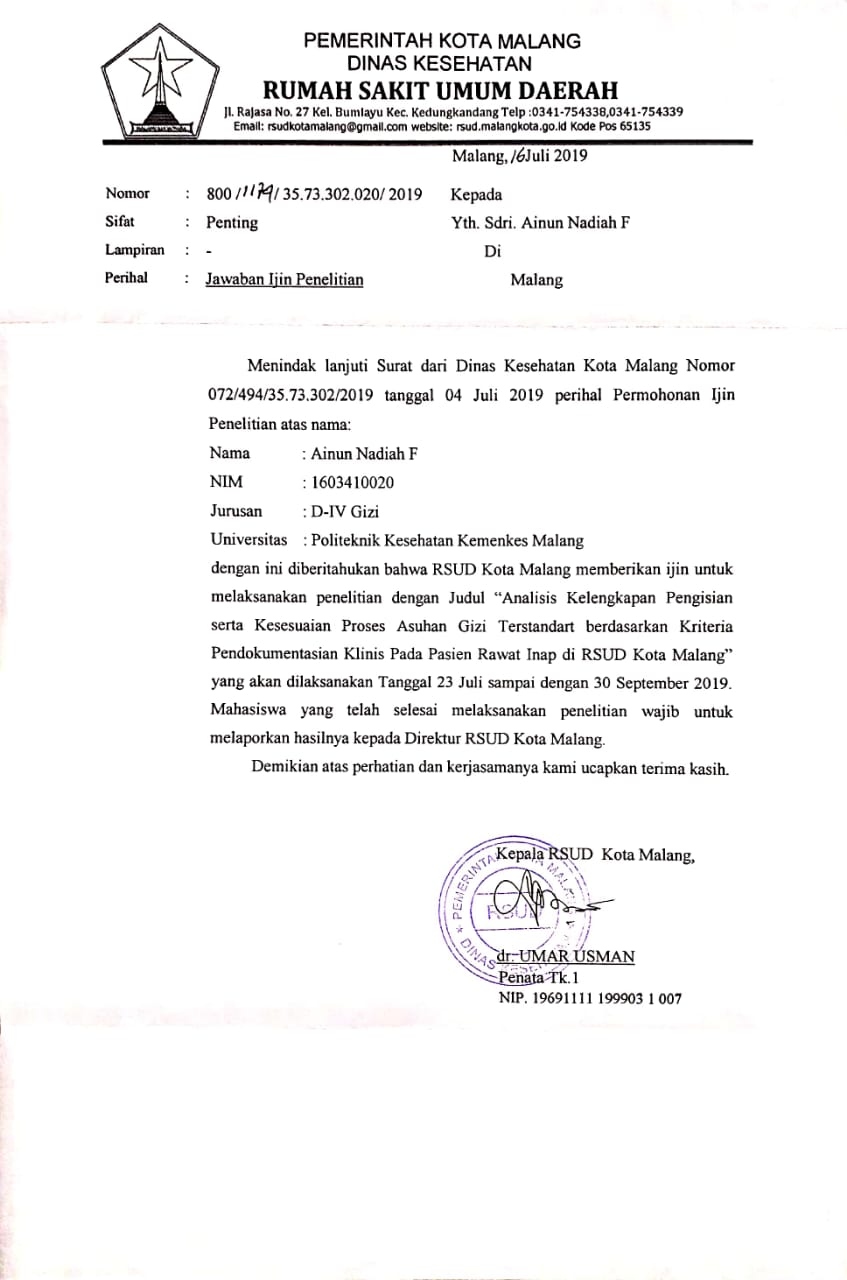 Lampiran 2. Form Checklist Kelengkapan Dokumen Asuhan Gizi (Identifikasi Pasien dan Pelaporan yang Penting) pada Pasien Rawat Inap di RSUD Kota Malang berdasarkan Kriteria Pendokumentasian Klinis Lampiran 3. Form Checklist Kelengkapan Dokumen Asuhan Gizi (Pencatatan dan Autentifikasi) pada Pasien Rawat Inap di RSUD Kota Malang berdasarkan Kriteria Pendokumentasian Klinis Lampiran 4. Form Checklist Kesesuaian PAGTLampiran 5. Form Analisis Kesesuaian PAGT (Diagnosis dan Intervensi) Pasien Rawat Inap di RSUD Kota MalangLampiran 6. Form Analisis Kesesuaian PAGT (Intervensi dan Monev) Pasien Rawat Inap di RSUD Kota MalangLampiran 7. Form Analisis Kesesuaian PAGT (Asesmen Dan Monev) Pasien Rawat Inap di RSUD Kota MalangKdIdentifikasi PasienIdentifikasi PasienIdentifikasi PasienIdentifikasi PasienIdentifikasi PasienIdentifikasi PasienIdentifikasi PasienIdentifikasi PasienIdentifikasi PasienIdentifikasi PasienIdentifikasi PasienIdentifikasi PasienIdentifikasi PasienIdentifikasi PasienIdentifikasi PasienIdentifikasi PasienIdentifikasi PasienIdentifikasi PasienIdentifikasi PasienIdentifikasi PasienIdentifikasi PasienPelaporan yang PentingPelaporan yang PentingPelaporan yang PentingPelaporan yang PentingPelaporan yang PentingPelaporan yang PentingPelaporan yang PentingKdNamaNamaNamaNamaNamaNamaNamaTanggal LahirTanggal LahirTanggal LahirTanggal LahirTanggal LahirTanggal LahirTanggal LahirNo. Rekam MedisNo. Rekam MedisNo. Rekam MedisNo. Rekam MedisNo. Rekam MedisNo. Rekam MedisNo. Rekam MedisPelaporan yang PentingPelaporan yang PentingPelaporan yang PentingPelaporan yang PentingPelaporan yang PentingPelaporan yang PentingPelaporan yang PentingKdK1K2K3K4K5K6K7K1K2K3K4K5K6K7K1K2K3K4K5K6K7K1K2K3K4K5K6K711111110111111011111101110110211111101111110111111011101103111111011111101111110111011041111110111111011111101110110511111101111110111111011101106111111011111101111110111011071111110000000011111101110110811111101111110111111011101109111111011111101111110111011010111111000000001111110111011011111111011111101111110111011012111111011111101111110111011013111111011111101111110111011014111111011111101111110111011015111111011111101111110111011016111111000000001111110111011017111111011111101111110111011018111111011111101111110111011019111111011111101111110111011020111111011111101111110111011021111111011111101111110111011022111111011111101111110111011023111111011111101111110011010024111111011111101111110111011025111111011111101111110110011026111111011111101111110111011027111111000000001111110111011028111111011111101111110111011029111111011111101111110111011030111111011111101111110111011031111111011111101111110111011032111111011111101111110111011033111111000000001111110111111034111111011111101111110111011035111111011111101111110111011036111111011111101111110111011037111111011111101111110111011038111111011111101111110111011039111111011111101111110111011040111111011111101111110111011041111111011111101111110111011042111111011111101111110111011043111111011111101111110111011044111111000000001111110111011045111111011111101111110111111046111111011111101111110111011047111111011111101111110111011048111111011111101111110111011049111111011111101111110111011050111111000000001111110111011051111111000000001111110111111052111111011111101111110111011053111111011111101111110110011054111111011111101111110111011055111111011111101111110111011056111111000000001111110111111057111111000000001111110111111058111111011111101111110111011059111111000000001111110111111060111111000000001111110111011061111111011111101111110111111062111111000000001111110111011063111111011111101111110111011064111111000000001111110111011065111111000000001111110111111066111111011111101111110111011067111111011111101111110111011068111111011111101111110111011069111111000000001111110111001070111111000000001111110111011071111111000000001111110111011072111111000000001111110111011073111111011111101111110111011074111111011111101111110111011075111111011111101111110111011076111111011111101111110110011077111111011111101111110111011078111111011111101111110111011079111111011111101111110111011080111111000000001111110111011081111111011111101111110111011082111111011111101111110111011083111111011111101111110111011084111111011111101111110111011085111111011111101111110111011086111111011111101111110111011087111111011111101111110111011088111111011111101111110111011089111111011111101111110111011090111111000000001111110111011091111111000000001111110110011092111111011111101111110111011093111111011111101111110111011094111111011111101111110111011095111111011111101111110111011096111111000000001111110111011097111111011111101111110111011098111111011111101111110111011099111111011111101111110111011010011111101111110111111011101101011111110111111011111101110110102111111011111101111110111011010311111101111110111111011111101041111110000000011111101111110105111111011111101111110111011010611111101111110111111011101101071111110111111011111101110110108111111000000001111110111111010911111101111110111111011101101101111110111111011111101110110111111111011111101111110111011011211111100000000111111011101101131111110111111011111101110110114111111000000001111110111011011511111101111110111111011001101161111110111111011111101110110117111111011111101111110111011011811111101111110111111011101101191111110000000011111101110110120111111011111101111110110011012111111101111110111111011101101221111110111111011111101110110123111111000000001111110111111012411111101111110111111011101101251111110111111011111101110110126111111000000001111110111011012711111101111110111111011101101281111110111111011111101110110129111111011111101111110111011013011111101111110111111011001101311111110000000011111101101110132111111000000001111110111111013311111100000000111111011111101341111110111111011111101110110135111111011111101111110111011013611111101111110111111011101101371111110000000011111101110110138111111011111101111110110011013911111101111110111111011001101401111110000000011111101100110141111111011111101111110111011014211111101111110111111011101101431111110111111011111101110110144111111011111101111110111011014511111101111110111111011101101461111110111111011111101110110147111111011111101111110111011014811111101111110111111011001101491111110111111011111101100110150111111011111101111110111011015111111101111110111111011101101521111110111111011111101110110153111111011111101111110111011015411111101111110111111011101101551111110111111011111100010000156111111011111101111110111011015711111101111110111111011101101581111110000000011111101111110159111111000000001111110111111016011111101111110111111011101101611111110111111011111100110100162111111011111101111110111011016311111100000000111111011111101641111110000000011111101110110165111111000000001111110111111016611111101111110111111011101101671111110111111011111101100110168111111011111101111110110011016911111101111110111111011101101701111110111111011111101110110171111111011111101111110111011017211111101111110111111011101101731111110111111011111101110110174111111000000001111110111011017511111101111110111111011101101761111110111111011111101110110177111111011111101111110111011017811111100000000111111011111101791111110111111011111101110110180111111011111101111110111011018111111101111110111111011101101821111110111111011111101110110183111111011111101111110111011018411111101111110111111011001101851111110111111011111101110110186111111011111101111110111011018711111101111110111111011101101881111110111111011111101100110189111111011111101111110111011019011111100000000111111011111101911111110111111011111101110110192111111011111101111110111011019311111100000000111111011111101941111110111111011111101110110195111111000000001111110111011019611111100000000111111011111101971111110111111011111101110110198111111011111101111110111011019911111101111110111111011101102001111110111111011111101110110201111111000000001111110111011020211111101111110111111011101102031111110111111011111101110110204111111011111101111110111011020511111101111110111111011101102061111110111111011111101110110207111111011111101111110111011020811111101111110111111011111102091111110111111011111101100110210111111011111101111110111011021111111100000000111111011101102121111110111111011111101110110213111111011111101111110011010021411111101111110111111011101102151111110111111011111101110110216111111011111101111110111011021711111101111110111111011101102181111110111111011111101111110219111111011111101111110110011022011111101111110111111011111102211111110111111011111101110110222111111011111101111110111011022311111101111110111111011001102241111110111111011111101110110225111111011111101111110110011022611111101111110111111011111102271111110000000011111101111110228111111000000001111110111111022911111101111110111111011111102301111110111111011111101110110231111111000000001111110111111023211111100000000111111011111102331111110111111011111101100110234111111011111101111110110011023511111101111110111111011001102361111110000000011111101111110237111111000000001111110111111023811111101111110111111001101002391111110111111011111101110110240111111011111101111110111011024111111100000000111111011111102421111110111111011111101111110243111111011111101111110111011024411111101111110111111011101102451111110111111011111101110110246111111011111101111110110011024711111100000000111111011101102480000000000000000000000000000249111111011111101111110111011025011111101111110111111011101102511111110111111011111101110110252111111011111101111110110011025311111101111110111111011101102541111110000000011111101110110255111111000000001111110111111025611111101111110111111011101102571111110111111011111101110110258111111011111101111110111011025911111101111110111111011101102601111110111111011111101110110JML259259259259259259020120120120120120102592592592592592590254258233372572540%99.699.699.699.699.699.60.077.377.377.377.377.377.30.099.699.699.699.699.699.60.097.799.289.614.298.897.70.0KdPencatatanPencatatanPencatatanPencatatanPencatatanPencatatanPencatatanAutentifikasiAutentifikasiAutentifikasiAutentifikasiAutentifikasiAutentifikasiAutentifikasiAutentifikasiAutentifikasiAutentifikasiAutentifikasiAutentifikasiAutentifikasiAutentifikasiAutentifikasiAutentifikasiAutentifikasiAutentifikasiAutentifikasiAutentifikasiAutentifikasiNama PetugasNama PetugasNama PetugasNama PetugasNama PetugasNama PetugasNama PetugasTanda TanganTanda TanganTanda TanganTanda TanganTanda TanganTanda TanganTanda TanganTanggal dan Jam PengisianTanggal dan Jam PengisianTanggal dan Jam PengisianTanggal dan Jam PengisianTanggal dan Jam PengisianTanggal dan Jam PengisianTanggal dan Jam PengisianK1K2K3K4K5K6K7K1K2K3K4K5K6K7K1K2K3K4K5K6K7K1K2K3K4K5K6K711110110111111011111101111110211101101111110111111011111103111011011111101111110111111041110110111111011111101111110511101101111110111111011111106111011011111101111110111111071110110111111011111101111110811101101111110111111011111109111011011111101111110111111010111011011111101111110111111011111011011111101111110111111012111011011111101111110111111013111011011111101111110111111014111011011111101111110111111015111011011111101111110111111016111011011111101111110111111017111011011111101111110111111018111011011111101111110111111019111011011111101111110111111020111011011111101111110111111021111011011111101111110111111022111011011111101111110111111023011010011111101111110111111024111011011111101111110111111025110011011111101111110111111026111011011111101111110111111027111011011111101111110111111028111011011111101111110111111029111011011111101111110111111030111011011111101111110111111031111011011111101111110111111032111011011111101111110111111033111111011111101111110111111034111011011111101111110111111035111011011111101111110111111036111011011111101111110111111037111011011111101111110111111038111011011111101111110111111039111011011111101111110111111040111011011111101111110111111041111011011111101111110111111042111011011111101111110111111043111011011111101111110111111044111011011111101111110111111045111111011111101111110111111046111011011111101111110111111047111011011111101111110111111048111011011111101111110111111049111011011111101111110111111050111011011111101111110111111051111111011111101111110111111052111011011111101111110111111053110011011111101111110111111054111011011111101111110111111055111011011111101111110111111056111111011111101111110111111057111111011111101111110111111058111011011111101111110111111059111111011111101111110111111060111011011111101111110111111061111111011111101111110111111062111011011111101111110111111063111011011111101111110111111064111011011111101111110111111065111111011111101111110111111066111011011111101111110111111067111011011111101111110111111068111011011111101111110111111069111001011111101111110111111070111011011111101111110111111071111011011111101111110111111072111011011111101111110111111073111011011111101111110111111074111011011111101111110111111075111011011111101111110111111076110011011111101111110111111077111011011111101111110111111078111011011111101111110111111079111011011111101111110111111080111011011111101111110111111081111011011111101111110111111082111011011111101111110111111083111011011111101111110111111084111011011111101111110111111085111011011111101111110111111086111011011111101111110111111087111011011111101111110111111088111011011111101111110111111089111011011111101111110111111090111011011111101111110111111091110011011111101111110111111092111011011111101111110111111093111011011111101111110111111094111011011111101111110111111095111011011111101111110111111096111011011111101111110111111097111011011111101111110111111098111011011111101111110111111099111011011111101111110111111010011101101111110111111011111101011110110111111011111101111110102111011011111101111110111111010311111101111110111111011111101041111110111111011111101111110105111011011111101111110111111010611101101111110111111011111101071110110111111011111101111110108111111011111101111110111111010911101101111110111111011111101101110110111111011111101111110111111011011111101111110111111011211101101111110111111011111101131110110111111011111101111110114111011011111101111110111111011511001101111110111111011111101161110110111111011111101111110117111011011111101111110111111011811101101111110111111011111101191110110111111011111101111110120110011011111101111110111111012111101101111110111111011111101221110110111111011111101111110123111111011111101111110111111012411101101111110111111011111101251110110111111011111101111110126111011011111101111110111111012711101101111110111111011111101281110110111111011111101111110129111011011111101111110111111013011001101111110111111011111101311101110111111011111101111110132111111011111101111110111111013311111101111110111111011111101341110110111111011111101111110135111011011111101111110111111013611101101111110111111011111101371110110111111011111101111110138110011011111101111110111111013911001101111110111111011111101401100110111111011111101111110141111011011111101111110111111014211101101111110111111011111101431110110111111011111101111110144111011011111101111110111111014511101101111110111111011111101461110110111111011111101111110147111011011111101111110111111014811001101111110111111011111101491100110111111011111101111110150111011011111101111110111111015111101101111110111111011111101521110110111111011111101111110153111011011111101111110111111015411101101111110111111011111101550010000111111011111101111110156111011011111101111110111111015711101101111110111111011111101581111110111111011111101111110159111111011111101111110111111016011101101111110111111011111101610110100111111011111101111110162111011011111101111110111111016311111101111110111111011111101641110110111111011111101111110165111111011111101111110111111016611101101111110111111011111101671100110111111011111101111110168110011011111101111110111111016911101101111110111111011111101701110110111111011111101111110171111011011111101111110111111017211101101111110111111011111101731110110111111011111101111110174111011011111101111110111111017511101101111110111111011111101761110110111111011111101111110177111011011111101111110111111017811111101111110111111011111101791110110111111011111101111110180111011011111101111110111111018111101101111110111111011111101821110110111111011111101111110183111011011111101111110111111018411001101111110111111011111101851110110111111011111101111110186111011011111101111110111111018711101101111110111111011111101881100110111111011111101111110189111011011111101111110111111019011111101111110111111011111101911110110111111011111101111110192111011011111101111110111111019311111101111110111111011111101941110110111111011111101111110195111011011111101111110111111019611111101111110111111011111101971110110111111011111101111110198111011011111101111110111111019911101101111110111111011111102001110110111111011111101111110201111011011111101111110111111020211101101111110111111011111102031110110111111011111101111110204111011011111101111110111111020511101101111110111111011111102061110110111111011111101111110207111011011111101111110111111020811111101111110111111011111102091100110111111011111101111110210111011011111101111110111111021111101101111110111111011111102121110110111111011111101111110213011010011111101111110111111021411101101111110111111011111102151110110111111011111101111110216111011011111101111110111111021711101101111110111111011111102181111110111111011111101111110219110011011111101111110111111022011111101111110111111011111102211110110111111011111101111110222111011011111101111110111111022311001101111110111111011111102241110110111111011111101111110225110011011111101111110111111022611111101111110111111011111102271111110111111011111101111110228111111011111101111110111111022911111101111110111111011111102301110110111111011111101111110231111111011111101111110111111023211111101111110111111011111102331100110111111011111101111110234110011011111101111110111111023511001101111110111111011111102361111110111111011111101111110237111111011111101111110111111023801101001111110111111011111102391110110111111011111101111110240111011011111101111110111111024111111101111110111111011111102421111110111111011111101111110243111011011111101111110111111024411101101111110111111011111102451110110111111011111101111110246110011011111101111110111111024711101101111110111111011111102480000000000000000000000000000249111011011111101111110111111025011101101111110111111011111102511110110111111011111101111110252110011011111101111110111111025311101101111110111111011111102541110110111111011111101111110255111111011111101111110111111025611101101111110111111011111102571110110111111011111101111110258111011011111101111110111111025911101101111110111111011111102601110110111111011111101111110JML254258233372572540259259259259259259025925925925925925902592592592592592590%97.799.289.614.298.897.70.099.699.699.699.699.699.60.099.699.699.699.699.699.60.099.699.699.699.699.699.60.0Kd.Intervensi dan DiagnosisIntervensi dan DiagnosisMonev dan IntervensiMonev dan IntervensiMonev dan AsesmenMonev dan AsesmenKd.STSSTSSTS111121113111411151116111711181119111101111111112111131111411115111161111711118111191112011121111221112311124111251112611127111281112911130111311113211133111341113511136111371113811139111401114111142111431114411145111461114711148111491115011151111521115311154111551115611157111581115911160111611116211163111641116511166111671116811169111701117111172111731117411175111761117711178111791118011181111821118311184111851118611187111881118911190111911119211193111941119511196111971119811199111100111101111102111103111104111105111106111107111108111109111110111111111112111113111114111115111116111117111118111119111120111121111122111123111124111125111126111127111128111129111130111131111132111133111134111135111136111137111138111139111140111141111142111143111144111145111146111147111148111149111150111151111152111153111154111155111156111157111158111159111160111161111162111163111164111165111166111167111168111169111170111171111172111173111174111175111176111177111178111179111180111181111182111183111184111185111186111187111188111189111190111191111192111193111194111195111196111197111198111199111200111201111202111203111204111205111206111207111208111209111210111211111212111213111214111215111216111217111218111219111220111221111222111223111224111225111226111227111228111229111230111231111232111233111234111235111236111237111238111239111240111241111242111243111244111245111246111247111248111249111250111251111252111253111254111255111256111257111258111259111260111JML188721897119070%72,327,772,727,373,126,9Kd.DiagnosisIntervensiI dan DI dan DKeteranganKd.DiagnosisIntervensiSTSKeterangan1.NI 5.3 Penurunan kebutuhan zat gizi tertentu ditandai dengan adanya gangguan saluran cerna ditandai dengan BAB cairNI 2.1 asupan oral tidak adekuat terkait dengan adnya kurangnya kemampuan pasien menerima makanan ditandai asupan makan hanya 10% dari porsi yang disajikanKebutuhan gizi sehari E: 823,2 Kkal P: 12,6 gDiet RS: tim rendah serat, E: 1570 Kkal, P 70 gEdukasi: diet rendah serat + makanan seimbang1Intervensi yang diberikan sudah sesuai dengan diagnosis, namun terjadi kesalahan pengkodean di diagnosis gizi. Seharusnya NI 5.4 bukan 5.32.NI 1.2 asupan energy inadekuat terkait dengan adanya patofisiologi pasien ditandai dengan Kebutuhan gizi sehari E: 1101,6 Kkal P: 13,3 gDiet RS: tim biasa, E: 1530 Kkal, P 70 gEdukasi: diet makanan biasa + makanan seimbang1Diagnosis kurang lengkap, seharusnya: NI 1.2 asupan energy inadekuat terkait dengan adanya patofisiologi pasien ditandai dengan asupan makan hanya 50% dari poesi yang disajikan3.NI 5.3 Penurunan kebutuhan zat gizi tertentu (protein tertentu) terkait dengan adanya patofisiologi pasien ditandai dengan diberikan diet alergiKebutuhan gizi sehari E: 1400 Kkal P: 20 gDiet RS: tim alergi, E: 1710 Kkal, P 80 gEdukasi: diet alergi1Intervensi yang diberikan sudah sesuai dengan diagnosis, namun terjadi kesalahan pengkodean di diagnosis gizi. Seharusnya NI 5.4 bukan 5.34.NI 1.2 peningkatan kebutuhan energi terkait dengan adanya infeksi pasien ditandai dengan pasien diberikan diet tinggi energiNI 2.1 kekurangan intake makanan minuman oral terkait dengan adanya penurunan nafsu makan yang ditandai dengan pasien hanya habiskan <50% porsi yang disajikanKebutuhan gizi sehari E: 2281 Kkal P: 74,1 gDiet RS: MB tim kelas III, E: 2100 Kkal, P 68 gEdukasi: diet lunak TKTP15.NI 1.2 asupan energi inadekuat terkait adanya hipermetabolisme pasien ditandai dengan diberikan diet TKTPKebutuhan gizi sehari E: 872,2 Kkal P: 13,35 gDiet RS: tim TKTP, E: 1970 Kkal, P 90 gEdukasi: diet TKTP16.NI 5.3 Penurunan kebutuhan zat gizi tertentu terkait dengan adanya ganguan metabolisme zat gizi tertentu (patofisiologi pasien) ditandai dengan diberikan diet alergiKebutuhan gizi sehari E: 1428 Kkal P: 17,22 gDiet RS: tim alergi, E: 1710 Kkal, P 80 gEdukasi: diet alergi1Intervensi yang diberikan sudah sesuai dengan diagnosis, namun terjadi kesalahan pengkodean di diagnosis gizi. Seharusnya NI 5.4 bukan 5.37.NI 5.1 Peningkatan kebutuhan Fe dan Vit C terkait dengan adanya kuarngnya intake makanan sumber Fe dan Vit C yang diandai dengan kadar Hb yang rendahNI 2.1 kekurangan intake makanan minuman oral terkait dengan adanya penurunan nafsu makan yang ditandai dengan pasien menghabiskan <50% porsi RSKebutuhan gizi sehari E: 2129 Kkal P: 69,2 gDiet RS: tim rendah serat, E: 2100 Kkal, P 68 gEdukasi: diet lunak rendah serat18.NI 1.2 asupan energi inadekuat terkait adanya hipermetabolisme pasien ditandai dengan hasil lab trombosit kurang dari normalKebutuhan gizi sehari E: 1575 Kkal P: 21 gDiet RS: tim TKTP, E: 1970 Kkal, P 90 gEdukasi: diet TKTP19.NI 5.4 Penurunan kebutuhan lemak terkait dengan adanya gangguan metabolisme lemak yang ditandai dengan kadar kolesterol tinggiNI 1.5 Kekeliruan pola makan terkait dengan adanya kurangnya informasi yang ditandai dengan pasien belum menerapkan prinsip diet DM (3J)Kebutuhan gizi sehari E: 1657 Kkal P: 53,8 gDiet RS: tim DMep RL 1700 Kal, E: 1700 Kkal, P: 55,2 gEdukasi: Diet DMep RL 1700 Kal110.NI 1.2 Asupan energi inadekuat terkait dengan adanya hipermetabolisme ditandai dengan hasil lab leukosit tidak normalKebutuhan gizi sehari E: 852,6 Kkal P: 13,05 gDiet RS: Bb halus susu E: 1001 Kkal, P: 24 gEdukasi: Tahapan pemberian makanan111.NI 1.2 Asupan energi inadekuat terkait dengan adanya hipermetabolisme ditandai dengan hasil lab leukosit tidak normalNI 2.1 Asupan oral tidak adekuat terkait dengan adanya penurunan nafsu makan ditandai dengan asupan makan hanya  <40% dari porsi yang disajikanKebutuhan gizi sehari E: 1530 Kkal P: 20,4 gDiet RS: Tim biasa E: 1710 Kkal, P: 90 gEdukasi: Diet Makanan Biasa112.NI 2.1 Asupan oral tidak adekuat terkait adanya kesulitan menelan ditandai dengan asupan makan hanya  <30% dari porsi yang disajikanKebutuhan gizi sehari E: 1575 Kkal P: 21 gDiet RS: Tim biasa E: 1710 Kkal, P: 80 gEdukasi: Diet Makanan Biasa113.NI 2.1 Asupan oral inadekuat terkait adanya penurunan nafsu makan ditandai dengan asupan makan hanya  10% dari porsi yang disajikanKebutuhan gizi sehari E: 777,6 Kkal P: 15,84 gDiet RS: Bubur biasa E: 1001 Kkal, P: 24 gEdukasi: Tahapan pemberian makanan114. NI 1.2 Asupan energi inadekuat terkait dengan adanya ganguan patofisiologis pasien ditandai dengan hasil lab trombosit kurang dari normalKebutuhan gizi sehari E: 725,6 Kkal P: 11,1 gDiet RS: Ns. Ibu allergi E: - Kkal, P: - gEdukasi: Tahapan pemberian makanan115.NI 2.1 Asupan oral tidak adekuat terkait adanya penurunan nafsu makan ditandai dengan asupan makan hanya  30% dari porsi yang disajikanKebutuhan gizi sehari E: 1530 Kkal P: 20,4 gDiet RS: Tim biasa E: 1710 Kkal, P: 90 gEdukasi: Makanan seimbang120.NI 1.2 Asupan energi inadekuat terkait adanya patofisiologi pasien ditandai dengan diberikan diet TKTPNI 2.1 Asupan oral tidak adekuat terkait adanya penurunan nafsu makan ditandai dengan asupan makan hanya  20% dari porsi yang disajikanKebutuhan gizi sehari E: 1040,4 Kkal P: 12,54 gDiet RS: Tim TKTP E: 1970 Kkal, P: 90 gEdukasi: Diet TKTP121.NI 1.2 Asupan energi inadekuat terkait adanya hipermetabolisme ditandai dengan hasil lab leukosit tidak normalKebutuhan gizi sehari E: 2145 Kkal P: 39 gDiet RS: Tim TKTP E: 1970 Kkal, P: 90 gEdukasi: Diet TKTP129.NI 5.3 Penurunan kebutuhan zat gizi tertentu (serat) terkait adanya gangguan saluran cerna ditandai dgn diberikan diet rendah seratKebutuhan gizi sehari E: 1173,8 Kkal P: 13,89 gDiet RS: Tim rendah serat  E: 1570 Kkal P: 70 gEdukasi: Diet rendah serat1Intervensi yang diberikan sudah sesuai dengan diagnosis, namun terjadi kesalahan pengkodean di diagnosis gizi. Seharusnya NI 5.4 bukan 5.332.NI 5.1 Peningkatan kebutuhan zat gizi khusus (energi dan protein) berkaitan dgn kondisi fisiologis px (post sc) ditandai dengan hasil pengukuran antropometri terdapat penurunan BB setelah melahirkan.NI 5.4 Penurunan kebutuhan zat gizi khusus (natrium) berkaitan dgn kondisi fisiologiz px (preeklamsi) ditandai TD 140.90 mmHg (↑)Kebutuhan gizi sehari E: 2503,45 Kkal P: 83,6 gDiet RS:         E: 2299 Kkal P: 90,6 gEdukasi: Asi eksklusif, cara penyimpanan ASI, makanan sehat ibu menyusui1Jenis diet tidak dituliskan serta sebaiknya memberikan materi edukasi tentang diet rendah garam untuk pasien hipetrensi37.NI 5.1 Peningkatan kebutuhan zat gizi khusus (energi dan protein) berkaitan dgn  adanya infeksi ditandai dgn nilai lab leukosit 25,2 rb/uLNI 3,1 Kekurangan intake cairan berkaitan dgn kondisi fisiologis px (demam), ditandai dgn nilai klinis s: 38°CKebutuhan gizi sehari E: 492 Kkal P: 18 gDiet RS: Tim biasa sayur + lauk cincang Edukasi: Tahapan pemberian makan1Tidak menuliskan nilai energy dan protein darri diet yang diberikan RS, sehingga tidak mengetahui apakah sudah sesuai kebutuhan atau belum38.NI 5.1 Peningkatan kebutuhan zat gizi tertentu (Fe) berkaitan dengan kondisi fisiologis px (anemia) ditandai dengan nulai lab Hb 10,9 g/dl (rendah)Kebutuhan gizi sehari E: 918 Kkal P: 34,4 gDiet RS: bubur halus Edukasi: Tahapan pemberian makan, makan bayi sehat1Tidak menuliskan nilai energi dan protein dari diet yang diberikan RS, sehingga tidak mengetahui apakah sudah sesuai kebutuhan atau belum39.NI 5.1 Peningkatan kebutuhan zat gizi khusus (energi dan protein) berkaitan dgn  kondisi fisiologis px dlm masa pemulihan ditandai degn px post partumKebutuhan gizi sehari E: 2107,89 Kkal P: 68,8 gDiet RS:Diet TKTP E: 2299 Kkal P: 90,6 gEdukasi: Makanan sehat143.NI 1.2 Asupan energi inadekuat terkait adanya hipermetabolisme ditandai dengan hasil Lab leukosit tidak normal (13,1 rb/uL)Kebutuhan gizi sehari E: 1900 Kkal P: 38 gDiet RS:Cair TKTP E:  Kkal P:  gEdukasi: Diet makanan cair + gizi buruk1Tidak menuliskan nilai energi dan protein dari diet yang diberikan RS, sehingga tidak mengetahui apakah sudah sesuai kebutuhan pasien atau belum47.NI Peningkatan kebutuhan zat gizi khusus (energi dan protein) berkaitan dgn  adanya infeksi ditandai dgn px bronkopneumoniaNC 1.4 perubahan fungsi gastrointestinal berkaitan dgn adanya gangguan fungsi GI ditandai dengan px diare (BAB cair )Kebutuhan gizi sehari E: 813,4 Kkal P: 12,45 g Diet RS: ASI + bubur halus komersial E: Kkal, P: gEdukasi: Makanan sehat untuk anak, tahapan pemberian makan anak, asi ekslusif1Nilai energi dan protein dari diet yang diberikan RS masih kosongPenulisan diagnosis belum terkode lengkap seharusnya NI 5.1 Peningkatan kebutuhan zat gizi khusus (energi dan protein) berkaitan dgn  adanya infeksi ditandai dgn px bronkopneumonia50.NI 5.3 penurunan kebutuhan zat gizi tertentu terkait adanya gangguan saluran cerna ditandai dengan BAB cair >3xKebutuhan gizi sehari E: 1122 Kkal P: 13,53 g Diet RS: Tim rendah serat E: 1530 Kkal, P: 70 gEdukasi: diet rendah serat1Intervensi yang diberikan sudah sesuai dengan diagnosis, namun terjadi kesalahan pengkodean di diagnosis gizi. Seharusnya NI 5.4 bukan 5.351.NI 1.2 Peningkatan kebutuhan energi terkait dengan adanya hipermetabolisme yang ditandai dengan kadar leukosit yang tinggiKebutuhan gizi sehari E: 2145 Kkal P: 69,7 g Diet RS: Tim biasa kelas II E: 2100 Kkal, P: 68 gEdukasi: diet TKTP153.Kebutuhan gizi sehari E: Kkal P: g Diet RS: Tim TKTP E: Kkal, P: gEdukasi: diet TKTP1Tidak ada penegakan diagnosis gizi (kosong) sebaikanya dapat didiagnosis seperti NI 5.1 Peningkatan kebutuhan zat gizi khusus (energi dan protein) berkaitan dgn  adanya infeksi ditandai dgn px bronkopneumonia68.NI 5.1 Peningkatan kebutuhan zat gizi khusus (energi dan protein) berkaitan dgn  adanya hipermetabolisme ditandai dgn nilai lab leukosit: 33 rb/uLKebutuhan gizi sehari E: 1750 Kkal P: 25 g Diet RS: tim TKTP E:    Kkal P:    gEdukasi: Diet TKTP, pola makan seimbang1Tidak menuliskan nilai energi dan protein dari diet yang diberikan RS, sehingga tidak mengetahui apakah sudah sesuai kebutuhan pasien atau belum69.NI 1.2 Peningkatan kebutuhan energi terkait dengan adanya hipermetabolisme yang ditandai dengan pasien diberikan diet tinggi energiNI 2.1 Kekurangan intake makanan dan minuman oral terkait dengan adanya penurunan nafsu makan yg ditandai px hanya habiskan 50% porsiKebutuhan gizi sehari E: 2145 Kkal P: 69,7 g Diet RS: BH Gurih  E: 1700   Kkal P: 52   gEdukasi: Diet TKTP170.NI 5.4 Pe,natasan kebutuhan zat gizi KH terkait asanya gangguan anabolisme KH yang diatandai dengan lab gula darah yang tinggi.NB 1.5 Kekeliruan pola makan terkait dengan kurangnya informasi yang ditandai dengan pasien belum menerapkan prinsip diet DM (3J)Kebutuhan gizi sehari E: 1944 Kkal P: 63,2 g Diet RS: Tim DMep 1900 Kal  E: 1900   Kkal P: 61,7   gEdukasi: Diet DMrp 1900 Kal172.NI 5.3 Penurunan kebutuhan zat gizi tertentu terkait adanya gangguan saluran cerna ditandai dengan BAB cair > 3xKebutuhan gizi sehari E: 784 Kkal P: 12 g Diet RS: Tim RS  E: 1530  Kkal P: 70 gEdukasi: Diet Rendah Serat + Tahapan Makan1Intervensi yang diberikan sudah sesuai dengan diagnosis, namun terjadi kesalahan pengkodean di diagnosis gizi. Seharusnya NI 5.4 bukan 5.379.NI 5.3 Penurunan kebutuhan zat gizi tertentu terkait adanya gangguan saluran cerna ditandai dengan BAB cair > 3xKebutuhan gizi sehari E: 669,6 Kkal P: 13,6 gDiet RS: susu formula E: - Kkal P: - gEdukasi: Tahapan pemberian makan1Intervensi yang diberikan sudah sesuai dengan diagnosis, namun terjadi kesalahan pengkodean di diagnosis gizi. Seharusnya NI 5.4 bukan 5.380.NI 1.1 Hipermetabolisme terkait dengan adanya infeksi ditandai dengan hasil pemeriksaan lab leukosit lebih dari normalKebutuhan gizi sehari E: 735 Kkal P: 10,5 gDiet RS: Bb. halus E: 1005 Kkal P: 24,5 gEdukasi: Makanan seimbang181.NI 5.1 Peningkatan kebutuhan zat gizi khusus energi dan protein berkaitan dgn kondisi fisiologi px (BP) ditandai dgn px bmengalami batuk grok-grok dan sesakKebutuhan gizi sehari E: 531,4 Kkal P: 10,8 gDiet RS: Cair TKTP  E:    Kkal P:    gEdukasi: Asi eksklusif, tahapan pemberian makananan182.NI 5.1 Peningkatan kebutuhan zat gizi khusus (energy dan protein) berkaitan dengan kondisi fisiologi px (dlm masa pemulihan) ditandai dgn px post SCKebutuhan gizi sehari E: 2400,6 Kkal P: 79,7 gDiet RS: E: 2299 Kkal P: 90,6   gEdukasi: Makanan sehat ibu menyusui, Asi eksklusif1Tidak menuliskan jenis diet yang diberikan di RS85.NI 5.4 Penurunan kebutuhan zat gizi (serat) berkaitan dengan perubahan fungsi GI ditandai dengan px diareNI 3.1 Kekurangan cairan berkaitan dengan kondisi fisiologis px ditandai dengan px mual + muntahKebutuhan gizi sehari E: 52,8 Kkal P: 19,8 gDiet RS: E:  Kkal P:  gEdukasi: Diet rendah serat dan pemberian ASI tetap diberikan1Tidak menuliskan jenis diet serta nilai energi dan protein dari diet yang diberikan RS, sehingga tidak mengetahui apakah sudah sesuai kebutuhan pasien atau belum90.NI 1.2 Peningkatan kebutuhan energi terkait dengan adanya hipermetabolisme yang ditandai dengan kadar leukosit yang meningkatNI 5.1 Peningkatan kebutuhan zat gizi Fe dan vitamin c terkait dengan kurangnya intake harian sumber Fe dan vit c ditandai kadar Hb yang rendah Kebutuhan gizi sehari E: 2316 Kkal P: 75,2 gDiet RS: Tim Rendah Serat  E:1900 Kkal P: 62 gEdukasi: Diet Lunak Rendah Serat1Meskipun bukan TETP masih sesuai karena pasien sakit infeksi (pneumonia) namun diare93.NI 5.1 Peningkatan kebutuhan zat gizi khusus (energy dan protein) berkaitan dengan kondisi fisiologis px (status gizi kurang) ditandai dgn nilai antropometri %LILA: 79,4% (SG: Kurang)NI 5.1 Peningkatan kebutuhan zat gizi khusus Fe berkaitan dgn kondisi fisiologis px anemia ditandai nilai lab Hb 11,1 g/dl (↓)Kebutuhan gizi sehari E: 2248 Kkal P: 74 gDiet RS:      E:2299 Kkal P: 90,6 gEdukasi: Diet Tinggi Fe, Diet TKTP1Tidak menuliskan jenis diet yang diberikan di RS99.NI 1.2 Asupan energi inadekuat terkait adanya hipermetabolisme ditandai dengan hasil lab leukosit tidak normal.NI 5.3 Penurunan kebutuhan zat gizi tertentu terkait adanya gangguan patofisiologis pasien ditandai dengan diberikan diet allergiKebutuhan gizi sehari E: 852,6 Kkal P: 13,05 gDiet RS: Bb allergi E:1780 Kkal P: 70 gEdukasi: Diet allergi1Intervensi yang diberikan sudah sesuai dengan diagnosis, namun terjadi kesalahan pengkodean di diagnosis gizi. Seharusnya NI 5.4 bukan 5.3100.NI 2.1 Asupan oral inadekuat terkait adanya gangguan saluran cerna ditandai dengan mual/muntahKebutuhan gizi sehari E: 1800 Kkal P: 24 gDiet RS: Tim biasa E:1570 Kkal P: 80 gEdukasi: Diet makanan biasa1101.NI 1.2 Asupan energi inadekuat terkait adanya hipermetabolisme ditandai dengan hasil lab leukosit tidak normal.NI 5.3 Penurunan kebutuhan zat gizi tertentu terkait adanya gangguan saluran cerna ditandai dengan BAB cair > 3xKebutuhan gizi sehari E: 1820 Kkal P: 26 gDiet RS: Tim Rendah Serat E:1970 Kkal P: 90 gEdukasi: Diet Rendah Serat1Intervensi yang diberikan sudah sesuai dengan diagnosis, namun terjadi kesalahan pengkodean di diagnosis gizi. Seharusnya NI 5.4 bukan 5.3102.NI 5.1 Peningkatan kebutuhan zat gizi khusus (energi dan protein) berkaitan dengan kondisi fisiologis px (status gizi kurang) ditandai dgn nilai antropometri %LILA: 88,6% Kebutuhan gizi sehari E: 1221,5 Kkal P: 76,4 gDiet RS: E:2299 Kkal P: 90,6 gEdukasi: TKTP, Makan sehat busui1Tidak menuliskan jenis diet yang diberikan di RS109NI 5.1 Peningkatan kebutuhan zat gizi khusus (Fe) berkaitan dgn kondisi fisiologis px anemia ditandai dgn nilai lab Hb 11,8 g/dlNI 5.1 Peningkatan kebutuhan zat gizi khusus (energi dan protein) berkaitan dgn adanya hipermetabolisme berkaitan dengan nilai lab leukosit: 22,5 rb/uLKebutuhan gizi sehari E: 2207,5 Kkal P: 72,6 gDiet RS: bubur TKTP  E: 2299 Kkal P: 90,6 gEdukasi: Diet TKTP, Makanan sehat busui1Intervensi yang diberikan sudah sesuai dengan diagnosis yang ditegakan, namun penulisan diagnosis sebaiknya :NI 5.1 Peningkatan kebutuhan zat gizi khusus (energi dan protein) berkaitan dgn adanya hipermetabolisme ditandai dengan nilai lab leukosit: 22,5 rb/uL110NI 5.3 Penurunan kebutuhan zat gizi tertentu terkait adanya gangguan saluran cerna ditandai diberikan diet rendah seratKebutuhan gizi sehari E: 1091,4 Kkal P: 13.16 gDiet RS: Tim Rendah Serat  E:1530 Kkal P: 70 gEdukasi: Diet Rendah Serat1Intervensi yang diberikan sudah sesuai dengan diagnosis, namun terjadi kesalahan pengkodean di diagnosis gizi. Seharusnya NI 5.4 bukan 5.3111NI 5.1 Peningkatan kebutuhan zat gizi khusus Fe terkait adanya ganguan metabolisme ditandai dgn hasil lab Hb kurang dari normal (5,39 g/dl)Kebutuhan gizi sehari E: 724Kkal P: 10,86 gDiet RS: Formula F-75  E: Kkal P:  gEdukasi: Diet pasien Gizi Buruk1Tidak menuliskan nilai energi dan protein dari diet yang diberikan RS, sehingga tidak mengetahui apakah sudah sesuai kebutuhan pasien atau belum114NI 5.4 Penurunan kebutuhan serat terkait dengan adanya gangguan pencernaan yang ditandai dengan pasien diberikan diet rendah seratKebutuhan gizi sehari E: 2340 Kkal P: 76,15 gDiet RS: Tim Rendah Serat  E:2100 Kkal P: 69 gEdukasi: Diet Rendah Serat1115NI 5.3 Penurunan kebutuhan zat gizi tertentu terkait adanya gangguan saluran cerna ditandai dengan diberikan diet rendah seratNI 2.1 Asupan oral tidak adekuat terkait adanya penurunan nafsu makan ditandai degan asupan makan hanya 30% dari porsi yg disajikanKebutuhan gizi sehari E: 1530 Kkal P: 18,45 gDiet RS: Tim Rendah Serat  E: 1570 Kkal P: 70 gEdukasi: Diet Rendah Serat1Intervensi yang diberikan sudah sesuai dengan diagnosis, namun terjadi kesalahan pengkodean di diagnosis gizi. Seharusnya NI 5.4 bukan 5.3119NI 1.2 Peningkatan kebutuhan energi terkait dengan adanya hipermetabolisme yang ditandai dengan kadar leukosit yang tinggiNC 1.2 Kesulitan mengunyah terkait dengan adanya luka di daerah mulut yang ditandai pasien diberikan diet cair Kebutuhan gizi sehari E: 2223 Kkal P: 72,2 gDiet RS: Cair 6 x 200  E:1200 Kkal P: 30 gEdukasi: Diet TKTP1120NI 5.3 Penurunan kebutuhan zat gizi tertentu (fiber) terkait adanya gangguan saluran cerna ditandai dengan px diberikan diet rendah seratKebutuhan gizi sehari E: Kkal P: gDiet RS: Diet Rendah Serat  E:1530 Kkal P: 70 gEdukasi: Diet Rendah serat1Intervensi yang diberikan sudah sesuai dengan diagnosis, namun terjadi kesalahan pengkodean di diagnosis gizi. Seharusnya NI 5.4 bukan 5.3121NI 1.2 Peningkatan kebutuhan energi terkait dengan adanya hipermetabolisme yang ditandai dengan pasien diberikan diet tinggi energiKebutuhan gizi sehari E: 2112 Kkal P: 68,6 gDiet RS: Bubur TKTP  E: 1900 Kkal P: 65 gEdukasi: Diet TKTP dan peraturan makan RS1122NI 5.1 Peningkatan kebutuhan zat gizi khusus (Fe) berkaitan dgn kondisi fisiologis px anemi ditandai dgn nilai lab Hb: 9,4 g/dl (↓)NC 1.4 perubahan fungsi gastrointestinal berkaitan dgn adanya gangguan GI ditandai dgn px mual dan muntahKebutuhan gizi sehari E: 715,43 Kkal P: 10,9 gDiet RS: Hospital made  E: Kkal P: gEdukasi: Makanan sehat u/ anak sakit, diet rendah serat1Tidak menuliskan nilai energi dan protein dari diet yang diberikan RS, sehingga tidak mengetahui apakah sudah sesuai kebutuhan pasien atau belum131NC 3.1 Status gizi buruk terkait dengan kurangnya intake makanan disbanding kebutuhan yang ditandai %LLA 53,5%NI 1.2 kekurangan intake makanan minuman oral terkait dengan adanya penuruanan nafsu akan yang ditandai intake makanan kurang dari kebutuhanKebutuhan gizi sehari E: 1872 Kkal P: 56 gDiet RS: pasien dipuaskaan (Nasi keluarga) E: 2100 Kkal P: 68 gEdukasi: Diet lambung1Intervensi yang diberikan sudah sesuai dengan diagnosis, namun terjadi kesalahan pengkodean di diagnosis gizi. Seharusnya NI 2.1 bukan 1.2134NI 5.1 Peningkatan kebutuhan zat gizi khusus (energi dan protein) berkaitan dgn adanya infeksi ditandai dengan leukosit ↑ 14,3 rb/uL (↑)NI 5.1 Peningkatan kebutuhan zat gizi khusus (Fe) berkaitan dgn kondisi fisiologis px (anemia) ditandai dgn nilai lab Hb 9,5 g/dl (↓)NI 5.4 Penurunan zat gizi khusus (serat) berkaitan dgn kondisi fisiologis px hipertensi ditandai dengan TD px 170/120 mmHg dan adanya odema pg punggung kakiKebutuhan gizi sehari E: 2385,77 Kkal P: 79,2 gDiet RS:  E: 2299 Kkal P: 90,6 gEdukasi: Diet TKTP RG, asi eksklusif, makanan sehat busui1Tidak menuliskan jenis diet yang diberikan di RS140.NI 5.3 Penurunan kebutuhan zat gizi tertentu terkait adanya gangguan saluran cerna ditandai dengan BAB cair >1xKebutuhan gizi sehari E: 1700 Kkal P: 76,9 gDiet RS: Tim rendah serat  E: 1360 Kkal P: 70 gEdukasi: Diet rendah serat1Intervensi yang diberikan sudah sesuai dengan diagnosis, namun terjadi kesalahan pengkodean di diagnosis gizi. Seharusnya NI 5.4 bukan 5.3143NI 5.4 Penurunan kebutuhan zat gizi khusus (natrium) berkaitan dgn kondisi fisiologis px hipertensi ditandai dengan fisik klinik px TD 180/100 mmHgNC 2.2 Perubahan nilai lab terkait zat gizi khusus berkaitan dengan adana gangguanfungsi hati ditandai dgn nilai lab SGOT 210 u/L, SGPT 260 u/LKebutuhan gizi sehari E: 1509,2 Kkal P: 56,6 gDiet RS: Tim RGRL  E: 1659 Kkal P: 65,2 gEdukasi: Diet Rendah lemak, diet rendah garam1144NI 5.1 Peningkatan kebutuhan zat gizi khusus (Fe) berkaitan dengan adanya anemia mikositik hipokromik ditandai dgn nilai lab Hb” 11,9 g/dl, MCV: 79 flKebutuhan gizi sehari E: Kkal P: gDiet RS: Nasi TKTP  E: 2299 Kkal P: 90,6 gEdukasi: Diet TKTP1Tidak ada perhitungan kebutuhan zat gizi sehari sehingga tidak mengetahui sudah sesuai kebutuhan pasien atau belum149NI 5.3 Penurunan kebutuhan zat gizi tertentu terkait adanya gangguan saluran cerna ditandai dengan BAB cair >5x sehariKebutuhan gizi sehari E: 1254,6 Kkal P: 15,13 gDiet RS: Tim rendah serat  E: 1530 Kkal P: 80 gEdukasi: Diet Rendah Serat1Intervensi yang diberikan sudah sesuai dengan diagnosis, namun terjadi kesalahan pengkodean di diagnosis gizi. Seharusnya NI 5.4 bukan 5.3150NI 1.2 Asupan energi inadekuat terkait adanya hipermetabolisme ditandai dengan hasil lab leukosit tidak normal (22,4 rb/uL)Kebutuhan gizi sehari E: 764,4 Kkal P: 11,7 gDiet RS: Tim TKTP  E: 1970 Kkal P: 90 gEdukasi: Diet TKTP1155NC 2.1 perubahan fungsi gastrointestinal berkaitan dgn adanya gangguan fungsi GIT ditandai dgn px mual dan muntah tipa kali makanKebutuhan gizi sehari E: Kkal P: gDiet RS: Hiperemesis 2 E: 1700 Kkal P: 62,5 gEdukasi: Makanan sehat bumi, makan sedikit tapi sering1Tidak ada perhitungan kebutuhan zat gizi sehari sehingga tidak mengetahui sudah sesuai kebutuhan pasien atau belum156NI 2.1 Asupan oral tidak adekuat terkait adanya penurunana nafsu makan ditandai dengan asupan makan 0% dari porsi yang disajikanKebutuhan gizi sehari E:803,6 Kkal P: 12,45  gDiet RS: Bbr HM E: 680 Kkal P: 30 gEdukasi: Tahapan makan + Mak seimbang1157NI 5.3 Penurunan kebutuhan zat gizi tertentu terkait adanya gangguan saluran cerna ditandai dengan BAB cair >3x sehariKebutuhan gizi sehari E:1122 Kkal P: 13,5  gDiet RS: Diet rendah serat E: 1360 Kkal P: 70 gEdukasi: Diet rendah serat1Intervensi yang diberikan sudah sesuai dengan diagnosis, namun terjadi kesalahan pengkodean di diagnosis gizi. Seharusnya NI 5.4 bukan 5.3168Kebutuhan gizi sehari E: 2020 Kkal P: 49 gDiet RS: nasii DMTP 1900 Kkal III E: 1908 Kkal P: 78,7 gEdukasi: Diet DM TP 1900 Kkal1Tidak menuliskan diagnosis gizi169NI 5.1 Peningkatan kebutuhan zat gizi khusus (energi dan protein) berkaitan dengan hipermetabolisme ditandai dgn nilai lab leukosit 11,7 rb/uL (↑)Kebutuhan gizi sehari E: Kkal P: gDiet RS: tim biasa (no ikan) E: 1523 Kkal P: 66,1 gEdukasi: Pola makan sehat seimbang1Tidak ada perhitungan kebutuhan zat gizi sehari sehingga tidak mengetahui sudah sesuai kebutuhan pasien atau belum171NI 1.2 Inadekuat oral intake berkaitan dgn adanya penurunana nafsu makan ditandai asupan makan <10% dari yang disajikanKebutuhan gizi sehari E: 853,2  Kkal P: 17,38 gDiet RS: bubur nasi allergi II E: 1609 Kkal P: 62,9 gEdukasi: tahapan pemberian makan + diet allergi1180NI 5.1 Peningkatan kebutuhan zat gizi khusus (energi dan protein) berkaitan dgn adanya  hipermetabolisme ditandai dgn nilai lab leukosit 11,1 rb/uL (↑)NI 5.1 Peningkatan kebutuhan zat gizi khusus (Fe) berkaitan dgn adanya  anemi ditandai dgn nilai lab Hb: 11,1 g/dlKebutuhan gizi sehari E: 1715,6 Kkal P: 64,3 gDiet RS: tim biasa  E: 2299 Kkal P: 90,6 gEdukasi: Diet TKTP, Diet tinggi Fe1181NI 5.3 Penurunan kebutuhan zat gizi tertentu terkait adanya patofisiologis pasien ditandai dengan diberikan diet allergiKebutuhan gizi sehari E: 1101,6 Kkal P: 13,28 gDiet RS: tim allergi  E: 1710 Kkal P: 70 gEdukasi: Diet allergi1Intervensi yang diberikan sudah sesuai dengan diagnosis, namun terjadi kesalahan pengkodean di diagnosis gizi. Seharusnya NI 5.4 bukan 5.3183NI 1.2 Asupan energi inadekuat terkait adanya infeksi yang dialami pasien ditandai dengan diagnosa yang diberikan dokterKebutuhan gizi sehari E: 702 Kkal P: 14,3 gDiet RS: susu formula E: - Kkal P: - gEdukasi: tahapan pemberian makan1184-Kebutuhan gizi sehari E: 2344,78 Kkal P: 61,6 gDiet RS: bubur galus TKTP RG E: 2299 Kkal P: 90,6 gEdukasi: Diet RG, Diet TKTP, Makanan sehat busui1Kolom diagnosis gizi masih kosong197NI 2.1 Asupan oral tidak adekuat terkait adanya penurunan nafsu makan ditandai dengan asupan makan dirumah tidak sesuai dengan kebutuhanNB 1.1 kurangya pengetahuan terkait makanan dan zat gizi terkait perilaku dan kepercayaan yang salah ditandai dengan informasi secara verbal tidak adekuatKebutuhan gizi sehari E: 882 Kkal P: 13,5 gDiet RS: F-75 E: Kkal P: gEdukasi: Diet anak gizi buruk1Kolom nilai energi dan protein yang diberikan RS masih kosong199NI 5.1 Peningkatan kebutuhan zat gizi khusus (energi dan protein) berkaitan dgn kondisi fisiologis px hipermetabolisme ditandai dgn suhu tubuh px meningkat menjadi 38,9°CKebutuhan gizi sehari E: Kkal P: gDiet RS: tim TKTP E: 1789 Kkal P: 79,1 gEdukasi: TKTP1Tidak ada perhitungan kebutuhan zat gizi sehari sehingga tidak mengetahui sudah sesuai kebutuhan pasien atau belum200NI 1.2 Inadekuat oral intake berkaitan dgn penurunan nafsu makan px ditandai dgn asupan makan px <25% dr porsi yang disajikanKebutuhan gizi sehari E: 1645 Kkal P: 35 gDiet RS: tim TKTP E: 1796 Kkal P: 71,9 gEdukasi: TKTP1205NI 1.2 Asupan energi inadekuat terkait adanya hipermetabolisme ditandai dengan hasil lab trombosit tidak normalKebutuhan gizi sehari E: 1060,8 Kkal P: 12,79 gDiet RS: tim TKTP E: 1970 Kkal P: 90 gEdukasi: Diet TKTP1209NI 1.1 Peningkatan kebutuhan energi berkaitan dengan adanya hipermetabolisme berkaitan dengan kadar leukosit yang tinggi Kebutuhan gizi sehari E: 1509,1 Kkal P: 56,5 gDiet RS: tim biasa kelas 3 E: 1900 Kkal P: 59 gEdukasi: Diet TKTP 1Intervensi yang diberikan sudah sesuai dengan diagnosis, namun terjadi kesalahan pengkodean di diagnosis gizi. Seharusnya NI 1.2 bukan 1.1246NI 5.3 Penurunan kebutuhan zat gizi tertentu terkait adanya gangguan saluran cerna ditandai dengan diberikan diet rendah seratKebutuhan gizi sehari E: 1071 Kkal P: 12,9 gDiet RS: Tim RS E: 1360 Kkal P: 60 gEdukasi: Diet Rendah Serat1Intervensi yang diberikan sudah sesuai dengan diagnosis, namun terjadi kesalahan pengkodean di diagnosis gizi. Seharusnya NI 5.4 bukan 5.3248--1249NI 2.1 Inadekuat oral intake berkaitan dengan adanya penurunan nafsu makan ditandai dengan makanan px 10% dry g disajikanKebutuhan gizi sehari E: 921,2 Kkal P: 14,1 gDiet RS: tim alergi E: 1661 Kkal P: 71,7 gEdukasi: Diet alergi1250NI 2.1 Inadekuat oral intake berkaitan dengan kondisi fisiologis px (penuruanan nafsu makan) ditandai dgn asupan makan px < 50%Kebutuhan gizi sehari E: 1997,8 Kkal P: 74,91 gDiet RS: makanan biasa lunak II  E: 1701 Kkal P: 71,6 gEdukasi: Diet TKTP1251NI 1.2 Asupan energi inadekuat terkait adanya hipermetabolisme ditandai dengan hasil lab leukosit tidak normalKebutuhan gizi sehari E: 1030,2 Kkal P: 12,42 gDiet RS: Bbr TKTP  E: 1970 Kkal P: 90 gEdukasi: Diet TKTP + tahapan makan + mak seimbang1252NI 5.4 Penurunan kebutuhan zat gizi khusus (natrium dan kolesterol) berkaitan dgn adanya sindrom nefrotik (disfungsi ginjal) ditandai dgn kolesterol total 540 mg/dL dan TD 140/99 mmHgNC 2.2 Perubahan nilai laboratorium terkait zat gizi khusus yang disebabkan oleh gangguan fungsi ginjal ditandai dgn nilai protein urin +3Kebutuhan gizi sehari E: 2240 Kkal P: 38,5 gDiet RS: Tinggi kalori cukup protein + rendah garam E: 1800 Kkal P: 40 gEdukasi: Diet rendah garam,pembatasan cairan1Namun format penulisan diagnosis kurang sesuai seharusnya P berkaitan dengan E ditandai dengan S253NI 1.2 Asupan energi inadekuat terkait adanya hipermetabolisme ditandai dengan hasil lab leukosit dan trombosit tidak normalKebutuhan gizi sehari E: 1710 Kkal P: 122,8 gDiet RS: Bbr TKTP  E: 1970 Kkal P: 90 gEdukasi: Diet TKTP1254NI 1.2 Peningkatan kebutuhan energi terkait dengan adanya hipermetabolisme yang ditandai dengan kadar leukosit yang tinggiKebutuhan gizi sehari E: 2184 Kkal P: 70,9 gDiet RS: Mb Nasi kelas II  E: 2054 Kkal P: 75,3 gEdukasi: Diet Lambung1255NI 1.2 Peningkatan kebutuhan energi terkait dengan adanya hipermetabolisme yang ditandai dengan kadar leukosit yang tinggiKebutuhan gizi sehari E: 1836 Kkal P: 59,6 gDiet RS: BB TKTP  E: 1900 Kkal P: 61,7 gEdukasi: Diet TKTP lunak1256NI 5.1 Peningkatan kebutuhan zat gizi khusus (energi dan protein) berkaitan dengan adanya hipermetabolisme ditandai dengan nilai lab leukosit: 13,9 rb (↑)Kebutuhan gizi sehari E: 2590,6 Kkal P: 84,6 gDiet RS: TKTP  E: 2299 Kkal P: 90,6 gEdukasi: Diet TKTP, makanan sehat busui1257NI 1.2 Peningkatan kebutuhan energi terkait adanya hipermetabolisme ditandai dengan diberikan diet TKTPKebutuhan gizi sehari E: 1800 Kkal P: 24 gDiet RS: tim TKTP  E: 1780 Kkal P: 80 gEdukasi: Diet TKTP1258NI 5.1 Peningkatan kebutuhan tertentu (serat) terkait adanya gangguan/perubahan fungsi GI ditandai dengan pasien diberikan diet tinggi seratKebutuhan gizi sehari E: 1540 Kkal P: 22 gDiet RS: tim tinggi serat  E: 1700 Kkal P: 80 gEdukasi: Diet Tinggi Serat1259NI 1.2 Asupan energy terkait adnya hipermetabolisme ditandai dengan hasil lab leukosit tidak normal (18 rb/uL)Kebutuhan gizi sehari E: 583,2 Kkal P: 11,88 gDiet RS: susu formula  E: - Kkal P: - gEdukasi: Tahpan pemberian makan1260NI 1.2 Peningkatan kebutuhan energi terkait adanya hipermetabolisme ditandai pasien diberikan diet tinggi energiKebutuhan gizi sehari E: 2006 Kkal P: 65 gDiet RS: Nasi TKTP  E: 2200 Kkal P: 72 gEdukasi: Diet TKTP1Kd.IntervensiMonitoring dan EvaluasiME dan IME dan IKeteranganKd.IntervensiMonitoring dan EvaluasiSTSKeterangan1.Kebutuhan gizi sehari E: 823,2 Kkal P: 12,6 gDiet RS: tim rendah serat, E: 1570 Kkal, P 70 gEdukasi: diet rendah serat + makanan seimbangA: BB 6,9 Tb: 71 Sg: KB: -C: diareD: Diet tim rendah seratEveluasi: Asupan 10%Edukasi sudah mengerti12.Kebutuhan gizi sehari E: 1101,6 Kkal P: 13,3 gDiet RS: tim biasa, E: 1530 Kkal, P 70 gEdukasi: diet makanan biasa + makanan seimbangA: BB 10 Tb: 81,5 Sg: NB: -C: batukD: Diet tktpEveluasi: Asupa 50%, ganti diet tim biasa karena alergi susuEdukasi sudah mengerti13.Kebutuhan gizi sehari E: 1400 Kkal P: 20 gDiet RS: tim alergi, E: 1710 Kkal, P 80 gEdukasi: diet alergiA: BB 17 kg Tb: 114 cm Sg: KurangB: NC: sesakD: Diet tim alergiEveluasi: Asupan 50%Edukasi sudah mengerti14.Kebutuhan gizi sehari E: 2281 Kkal P: 74,1 gDiet RS: MB tim kelas III, E: 2100 Kkal, P 68 gEdukasi: diet lunak TKTPA: LLA: 28 cm Sg: NormalB: Trombosit 61 rb/uL C: penurunana nafsu makan dan sesakD: MB timEveluasi: Asupan <50%Edukasi sudah mengerti15.Kebutuhan gizi sehari E: 872,2 Kkal P: 13,35 gDiet RS: tim TKTP, E: 1970 Kkal, P 90 gEdukasi: diet TKTPA: BB 9 kg TB: 72 cm Sg: NB: lek: 20 rb/ul, trmbo: 488 rb/uLC: batukD: Diet tim TKTPEveluasi: Asupan 50%Edukasi sudah mengerti16.Kebutuhan gizi sehari E: 1428 Kkal P: 17,22 gDiet RS: tim alergi, E: 1710 Kkal, P 80 gEdukasi: diet alergiA: BB 13 kg TB: 94,5 cm Sg: NB: lek: 15,1 rb/ulC: sesakD: Diet tim alergiEveluasi: Asupan 50%Edukasi sudah mengerti17.Kebutuhan gizi sehari E: 2129 Kkal P: 69,2 gDiet RS: tim rendah serat, E: 2100 Kkal, P 68 gEdukasi: diet lunak rendah serat A: LLA: 23 cm Sg: KB: Hb: 11,6 g/dlC: mual, nafsu makan turunD: Diet tim rendah seratEveluasi: Asupan 50%Edukasi sudah mengerti18.Kebutuhan gizi sehari E: 1575 Kkal P: 21 gDiet RS: tim TKTP, E: 1970 Kkal, P 90 gEdukasi: diet TKTPA: BB: 17 kg TB: 107 cm Sg: NB: trombosit 144 rb/uLD: Diet tim TKTPEveluasi: Asupan 50%Edukasi sudah mengerti19.Kebutuhan gizi sehari E: 1657 Kkal P: 53,8 gDiet RS: tim DMep RL 1700 Kal, E: 1700 Kkal, P: 55,2 gEdukasi: Diet DMep RL 1700 KalA: BB: 58 kg TB: 156 cm Sg: OverB: Leu: 12,4 GDP: 351 Trigliserida: 521 C: mualD: tetap, tim DM ep RL 1700 Eveluasi: Edukasi sudah mengerti110.Kebutuhan gizi sehari E: 852,6 Kkal P: 13,05 gDiet RS: Bb halus susu E: 1001 Kkal, P: 24 gEdukasi: Tahapan pemberian makananA: BB 7,5 kg PB/TB: 71 cm Sg: NB: lek: 16,8 rb/ulC: sesakD: Diet Bb halus susuEveluasi: Asupan 50%Edukasi sudah mengerti111.Kebutuhan gizi sehari E: 1530 Kkal P: 20,4 gDiet RS: Tim biasa E: 1710 Kkal, P: 90 gEdukasi: Diet Makanan BiasaA: BB 15,5 kg TB: 104 cm Sg: NB: lek: 16,4 rb/uLC: muntah (-) berkurangD: Diet tim biasaEveluasi: Asupan 40%1Tidak ada dokumen yang menunjukan pasien telah diberi edukasi12.Kebutuhan gizi sehari E: 1575 Kkal P: 21 gDiet RS: Tim biasa E: 1710 Kkal, P: 80 gEdukasi: Diet Makanan BiasaA: BB 17 kg TB: 105 cm Sg: NB: -C: muntah + nyeri telanD: Diet tim biasaEveluasi: Asupan 30%Edukasi sudah mengerti113.Kebutuhan gizi sehari E: 777,6 Kkal P: 15,84 gDiet RS: Bubur biasa E: 1001 Kkal, P: 24 gEdukasi: Tahapan pemberian makananA: BB 7 kg TB: 65 cm Sg: NB: -C: -D: Bb. halusEveluasi: Asupan 20%Edukasi sudah mengerti114.Kebutuhan gizi sehari E: 725,6 Kkal P: 11,1 gDiet RS: Ns. Ibu allergi E: - Kkal, P: - gEdukasi: Tahapan pemberian makananA: -B: -C: -D: -Eveluasi: Edukasi sudah mengerti115.Kebutuhan gizi sehari E: 1530 Kkal P: 20,4 gDiet RS: Tim biasa E: 1710 Kkal, P: 90 gEdukasi: Makanan seimbangA: BB 14 kg TB: 105,5 cm Sg: KB: -C: -D: Tim biasaEveluasi: Asupan 30%Edukasi sudah mengerti120.Kebutuhan gizi sehari E: 1040,4 Kkal P: 12,54 gDiet RS: Tim TKTP E: 1970 Kkal, P: 90 gEdukasi: Diet TKTPA: BB 8,6 kg TB: 79 cm Sg: NB: -C: sesak, batukD: Tim TKTPEveluasi: Asupan 20%Edukasi sudah mengerti121.Kebutuhan gizi sehari E: 2145 Kkal P: 39 gDiet RS: Tim TKTP E: 1970 Kkal, P: 90 gEdukasi: Diet TKTPA: BB 41 kg TB: 145 cm Sg: NB: Leukosit: 14,2 rb/uLC: D: Tim TKTPEveluasi: Asupan 70%1Tidak ada pendokumentasian sudah diberi edukasi23.Kebutuhan gizi sehari E: 1620 Kkal P: 10,8 gDiet RS: Ns. Rendah serat E: 1780 Kkal P: 80 gEdukasi: Diet rendah seratA: BB 20 kg TB: 106 cm Sg: NB: Lek: 15,9 rb/uLC: D: Ns. RSEveluasi: Asupan 0%, karena mengonsumsi makanan dari luarEdukasi sudah mengerti1Namun pasien tidak mengonsumsi diet yang diberikan Rumah Sakit24.Kebutuhan gizi sehari E: 676,2 Kkal P: 10,3 gDiet RS: ASI Edukasi: Asi ekslusif, makanan anak sehatA: BB 5,8 kg PB:    Sg:B: Leukosit: 17,9 rb/uL, trombosit 732 rb/uLC: KejangD: tetap ASI1Tidak ada bukti pendokumentasian pemberian edukasi 32.Kebutuhan gizi sehari E: 2503,45 Kkal P: 83,6 gDiet RS:         E: 2299 Kkal P: 90,6 gEdukasi: Asi eksklusif, cara penyimpanan ASI, makanan sehat ibu menyusuiA: LILA: 31 cm %LLA: 111,9%B: -C: TD(1): 140/90 mmHg dan TD(2): 120/80 mmHgD: tetap, TKTP RGEveluasi: Edukasi sudah mengerti1Tidak menuliskan jenis diet yang diberikan35.Kebutuhan gizi sehari E: 2375,7 Kkal P: 78,8 gDiet RS:        E: 2299 Kkal P: 90,6 gEdukasi: Diet TKTP, makanan sehat ibu hamilA: LILA: 23 %LLA: 76,9% Sg: KurangB: Hb: 10,6 g/dl (↓), Eritrosit: 3,59 jt/uL (↓)C: anemia, nafsu makan turunD: tetap, TKTPEveluasi: Edukasi sudah mengerti1Perlu menuliskan jenis diet yang diberikan37.Kebutuhan gizi sehari E: 492 Kkal P: 18 gDiet RS: Tim biasa sayur + lauk cincang Edukasi: Tahapan pemberian makanA: BB: 7,3 kg PB:  B: Leukosit 25,2 rb/uL, MCV: 72 fl, MCH: 23,5 pgC: sesakD: Tetap Tim LCCEveluasi: Edukasi: sudah mengerti1Tidak menuliskan nilai energi dan protein dari diet yang diberikan RS, sehingga evaluasi asupan tidak dapat dibandingkan38.Kebutuhan gizi sehari E: 918 Kkal P: 34,4 gDiet RS: bubur halus Edukasi: Tahapan pemberian makan, makan bayi sehatA: BB 9 kg PB: 79 cm Sg: NormalB: Hb: 10,1 g/dLC: SesakD: tetap bubur halus1Tidak menuliskan nilai energi dan protein dari diet yang diberikan RS, sehingga evaluasi asupan tidak dapat dibandingkan serta tidak ada pendokumentasian pemberian edukasi40.Kebutuhan gizi sehari E: 1528 Kkal P: 57 gDiet RS:Diet rendah sisa LSC (lauk sayur cincang) E:  Kkal P:  gEdukasi: Diet rendah sisaA: LLA: 20,5 cm %LLA: 64,6% Sg: KurangB: Hb: 6 g/dLC: AnemiaD: tetap, diet rendah sisaEvaluasi: Edukasi sudah mengerti1Tidak menuliskan nilai energi dan protein dari diet yang diberikan RS, sehingga evaluasi asupan tidak dapat dibandingkan42.Kebutuhan gizi sehari E: 1750 Kkal P: 25 gDiet RS:Tim TKTP E:  Kkal P:  gEdukasi: Makanan sehat untuk anak, diet TKTP anakA: BB: 21 B: Leukosit 23 rb/uLC: febrisD: tetap 1Tidak menuliskan nilai energi dan protein dari diet yang diberikan RS, sehingga evaluasi asupan tidak dapat dibandingkan serta tidak ada pendokumentasian pemberian edukasi43.Kebutuhan gizi sehari E: 1900 Kkal P: 38 gDiet RS:Cair TKTP E:  Kkal P:  gEdukasi: Diet makanan cair + gizi burukA: -B: -C: -D: - Eveluasi: Edukasi ke bapak pasien: sudah mengerti1Tidak menuliskan nilai energi dan protein dari diet yang diberikan RS, dan tidak ada pendokumentasian pada form monitoring47.Kebutuhan gizi sehari E: 813,4 Kkal P: 12,45 g Diet RS: ASI + bubur halus komersial E: Kkal, P: gEdukasi: Makanan sehat untuk anak, tahapan pemberian makan anak, asi ekslusifA: BB: 8 kg PB: 69 cm Sg: NormalB: Hb: 10,7 g/dl, Trombosit: 497 rb/uLC: daire, anemiD: tetap Eveluasi: Edukasi: sudah mengerti1Nilai energi dan protein dari diet yang diberikan RS masih kosong, sehingga evaluasi asupan tidak dapat dibandingkan48.Kebutuhan gizi sehari E: 793,8 Kkal P: 12,15 g Diet RS: F-75 E: 578 Kkal, P:8,67 gEdukasi: Diet gizi burukMonev I, II, IIIA: BB: 5,78 Kg PB: 68,5 cm Sg: Br, kecuali monev ke IV BB: 5,8 KgMonev IB: Leukosit: 15,5 rb/uL, monev II,II,IV tidak ada hasil labMonev I, IIC: diare (+), Monev III dan IV diare (-)Monev I  II  III  IV D: F-75  LLM 500 cc  F-75 50 cc/3 jam  F-100 LLM 1000 cc/3 jamEveluasi: Asupan selalu 100%Edukasi ke ibu pasien: sudah mengerti150.Kebutuhan gizi sehari E: 1122 Kkal P: 13,53 g Diet RS: Tim rendah serat E: 1530 Kkal, P: 70 gEdukasi: diet rendah seratA: BB 9 TB: 82,5 SG: KB: Lek: 17,4 rb/uLC: diareD: tim rsEveluasi: Asupan 50 %Edukasi ke ibu px: sudah mengerti153.Kebutuhan gizi sehari E: Kkal P: g Diet RS: Tim TKTP E: Kkal, P: gEdukasi: diet TKTPA: BB 8 kg PB: B: Hb: 10,9 g/dL, Leukosit: 15,6 rb/uLC: sesakD: tetap, tim tktp1Data asesmen yang tidak lengkap menyebabkan pemberian intervensi khususnya perhitungan kebutuhan tidak dapat dilakukan sehingga tidak dapat melakukan monev yang sesuaiTidak ada bukti pendokumentasian pemberian edukasi ke px58.Kebutuhan gizi sehari E: Kkal P: g Diet RS: TKTPE: 2299 Kkal, P: 90,6 gEdukasi: Diet TKTP, makanan sehat busuiA: LLA: 26  %LLA: 93,8   SG: NB: Leukosit: 11,3 rb/uLC: -D: tetap, TKTPEveluasi: Edukasi ke px: sudah mengerti1Kolom kebutuhan zat gzi sehari masih kosong66.Kebutuhan gizi sehari E: 784 Kkal P: 12 g Diet RS: Bb Halus HM E: 720 Kkal, P: 24 gEdukasi: Tahapan pemberian makananA: BB 8 TB: 68 SG: NB: Lek: 23,4 rb/uLC: batuk (+), sesak (+)D: Bb halus HMEveluasi: Asupan 50 %1Tidak ada bukti pendokumentasian pemberian edukasi ke px68.Kebutuhan gizi sehari E: 1750 Kkal P: 25 g Diet RS: tim TKTP E:    Kkal P:    gEdukasi: Diet TKTP, pola makan seimbangA: BBA: 25 Kg TB: 136,3 cm Sg: KurangB: Hb: 11,3 g/dL, leukosit: 3,3 rb/uLC: anamiaD: diet tetap, tim TKTPEvaluasi: Asupan E: 1500 P: 75Edukasi sudah mengerti1Nilai energi dan protein dari diet yang diberikan RS masih kosong, sehingga evaluasi asupan tidak dapat dibandingkan74.Kebutuhan gizi sehari E:   Kkal P:  g Diet RS: TKTP  E: 2299  Kkal P: 90,6 gEdukasi: Makanan sehat bumilA: LLA:    TB:B: Hb: 11 g/dlC: anemiaD: tetap, TKTP1Kolom kebutuhan zat gzi sehari masih kosong dan tidak ada bukti pendokumentasian pemberian edukasi ke px80.Kebutuhan gizi sehari E: 735 Kkal P: 10,5 gDiet RS: Bb. halus E: 1005 Kkal P: 24,5 gEdukasi: Makanan seimbangA: BB: 7 TB: 67 Sg: NB: Hb: 10 g/dl, lek: 16,7 rb/uLC: nafsu makan ↓, demam (-)D: Bb susu, tidak mau makanEveluasi: Asupan 10%Edukasi ke ibu px: sudah mengerti1Namun pasien tidak mau mengonsusmi diet yang diberikan RS81.Kebutuhan gizi sehari E: 531,4 Kkal P: 10,8 gDiet RS: Cair TKTP  E:    Kkal P:    gEdukasi: Asi eksklusif, tahapan pemberian makanananA: BB: 4,92 kg PB: 58 cm Sg: NormalB: C: D: tetap, cair TKTP1Nilai energi dan protein dari diet yang diberikan RS masih kosong dan tidak ada bukti pendokumentasian pemberian edukasi ke px82.Kebutuhan gizi sehari E: 2400,6 Kkal P: 79,7 gDiet RS: E: 2299 Kkal P: 90,6   gEdukasi: Makanan sehat ibu menyusui, Asi eksklusifA: LLA: 28,5 cm, %LLA: 102,8%  Sg: NormalB: -C: -D: diet tetap, TKTP Evaluasi: Edukasi sudah mengerti1Tidak menuliskan jenis diet yang diberikan di RS83.Kebutuhan gizi sehari E: 695,8 Kkal P: 10,65 gDiet RS: Tim TKTP E: 1970 Kkal P: 90 gEdukasi: Makanan seimbangA: BB: 6,7 TB: 65 Sg: NB: Lek: 12,5 rb/uL, trombo: 59 rb/uLC: batuk (+)D: Tim TKTPEveluasi: Asupan 0%, tidak mau makan, hanya ASI sajaEdukasi ke ibu px: sudah mengerti1Namun px tidak mengonsusmsi makanan yang diberikan RS85.Kebutuhan gizi sehari E: 52,8 Kkal P: 19,8 gDiet RS: E:  Kkal P:  gEdukasi: Diet rendah serat dan pemberian ASI tetap diberikanA: BB: 9 Kg TB: 68 Cm Sg: NormalB: -C: mual, muntah, demamD: diet tetap, tim RS alergiEveluasi: Edukasi: sudah mengerti1Tidak menuliskan jenis diet yang diberikan di RS serta nilai energi dan protein dari diet yang diberikan RS masih kosong, sehingga evaluasi asupan tidak dapat dibandingkan100.Kebutuhan gizi sehari E: 1800 Kkal P: 24 gDiet RS: Tim biasa E:1570 Kkal P: 80 gEdukasi: Diet makanan biasaA: BB: 18 TB: 118, Sg: NB: C: D: tim biasaEvaluasi: Asupan 40% 1Tidak ada bukti pendokumentasian pemberian edukasi ke px101.Kebutuhan gizi sehari E: 1820 Kkal P: 26 gDiet RS: Tim Rendah Serat E:1970 Kkal P: 90 gEdukasi: Diet Rendah SeratA: BB: 25 TB: 130, Sg: NB: Lek: 22,2 rb/uLC: diare (+)D: Ns. RSEvaluasi: Asupan 75% Edukasi ke ibu px: sudah mengerti1102.Kebutuhan gizi sehari E: 1221,5 Kkal P: 76,4 gDiet RS: E:2299 Kkal P: 90,6 gEdukasi: TKTP, Makan sehat busuiA: LLA: 23,5 %LILA: 88,6 B: -C: -D: diet tetap, TKTPEvaluasi: Asupan 100% 1Tidak menuliskan jenis diet yang diberikan RS dan tidak ada bukti pendokumentasian pemberian edukasi ke px108.Kebutuhan gizi sehari E: 1732 Kkal P: 48 gDiet RS: Tim RPRG 50 gr  E: 1800 Kkal P: 50 gEdukasi: Diet RPRG 50 grMonev IA: LLA: 28 cm Sg: NormalB: Krea:1,6  Ureum: 110, trombo: 128 C: batuk (+), sesak (+)D: diet tetap, tim RP 40 RG Monev IIA: -B: Krea:1,4  Ureum: 98C: batuk (+), sesak (+)D: diet berubah, tim biasaEvaluasi: Asupan 80%Edukasi sudah mengerti1Ada ketidak sesuai jumlah protein yang diberikan pada saat intervensi dan monev. Pada intervensi dituliskan diet RPRG 50 g, tetapi pada saat pelaksanaan pemberian diet dan edukasi diberikan diet RPRG 40 g111Kebutuhan gizi sehari E: 724Kkal P: 10,86 gDiet RS: Formula F-75  E: Kkal P:  gEdukasi: Diet pasien Gizi BurukMonev IA: BB: 7,24 PB: 74,5 Sg: BrB: Hb 5,3 g/dlC: baggy pantD: F-75 Evaluasi asupan 90% Monev IIA: BB: 7,66 PB: 74,5 Sg: BrB: Bil 2,42 g/dlC: D: F-75 Evaluasi asupan 90% dan di lanjut F-100Evaluasi: Edukasi: re edukasi1nilai energi dan protein dari diet yang diberikan RS masih kosong,120Kebutuhan gizi sehari E: Kkal P: gDiet RS: Diet Rendah Serat  E:1530 Kkal P: 70 gEdukasi: Diet Rendah seratA: BB: 31 Kg TB: Sg: B: shalmonela TP (+) C: nyeri telan, mual, diamD: diet tetap, tim RS1Tidak ada pehitungan kebutuhan gizi sehari dan tidak ada bukti pendokumentasian pemberian edukasi ke px122Kebutuhan gizi sehari E: 715,43 Kkal P: 10,9 gDiet RS: Hospital made  E: Kkal P: gEdukasi: Makanan sehat u/ anak sakit, diet rendah seratA: BB: 5,7 Kg PB: B: Hb: 9,4 g/dl, Natrium: 130 mmol/LC: anemia, hiponatremiD: diet tetap, HM1Penulisan kebutuhan gizi sehari kurang jelas, tidak menuliskan nilai energi dan protein dari diet yang diberikan RS serta tidak ada bukti pendokumentasian pemberian edukasi ke px124.Kebutuhan gizi sehari E: 492 Kkal P: 18,5 gDiet RS: Bubur halus  E: Kkal P: gEdukasi: Tahapan pemberian makan pada anakMonev IA: BB: 5,7 Kg PB: 50 cm SG: normalB: Leukosit: 30,3 rb/uL, trombosit 455 rb/uLC: muntah, batuk, BAB lembekD: diet tetap, bubur halus HMMonev IID: diet berubah, bubur komersial1Tidak menuliskan nilai energi dan protein dari diet yang diberikan RS serta tidak ada bukti pendokumentasian pemberian edukasi ke px142Kebutuhan gizi sehari E: 1852 Kkal P: 60,2 gDiet RS: BB TKTP  E: 2100 Kkal P: 71 gEdukasi: Diet TKTPA: LLA: 15 cm SG: BurukB: Hb 7,6C: batuk (+)D: diet tetap, BB TKTPEvaluasi: Asupan 75%1Tidak ada bukti pendokumentasian pemberian edukasi ke px144Kebutuhan gizi sehari E: Kkal P: gDiet RS: Nasi TKTP  E: 2299 Kkal P: 90,6 gEdukasi: Diet TKTPA: LLA:   TB:   SG: B: Hb: 11,9 g/dl, MCV: 79 flC: anemia, batuk, mualD: tetap, TKTP1Tidak menuliskan kebutuhan gizi sehari kerena krdiaklengkapan pengambilan data antropometri dan tidak ada lembar edukasi ke pasien147Kebutuhan gizi sehari E: 793,8 Kkal P: 12,15 gDiet RS: Tim TKTP  E: 1970 Kkal P: 90 gEdukasi: Diet TKTPA: BB: 8 TB: 68,5 cm Sg: NB: Hb 10,1 g/dl, leukosit 19 rb/uLC: D: Tim TKTPEvaluasiAsupan 20%Edukasi ke ibu px: sudah mengerti1Monev fisik klinis pasien tidak terisi151Kebutuhan gizi sehari E: 518,4 Kkal P: 10,56 gDiet RS: Nasi biasa untuk ibu  E: Kkal P:  gEdukasi: Tahapan pemberian makananA: -B: -C: -D: -EvaluasiEdukasi ke ibu px: sudah mengerti1Sabaiknya diberi tanda - jika kolomnya tidak di isi155Kebutuhan gizi sehari E: Kkal P: gDiet RS: Hiperemesis 2 E: 1700 Kkal P: 62,5 gEdukasi: Makanan sehat bumi, makan sedikit tapi seringA: LLA : TB: SC: B: Hb: 11,9 g/dlC: mual, muntahD: diet tetap, hiperemesisEvaluasiEdukasi ke px: sudah mengerti1Data asesmen yang tidak lengkap membuat tidak adanya perhitungan kebutuhan gizi sehari sehingga tidak mengetahui apakah diet yang diberikan sudah sesuai kebutuhan atau tidakEvaluasi asupan px tidak ada156Kebutuhan gizi sehari E:803,6 Kkal P: 12,45  gDiet RS: Bbr HM E: 680 Kkal P: 30 gEdukasi: Tahapan makan + Mak seimbangA: BB: 9 TB: 68,5 Sg: NB: Hb 9 gr/dlC: nafsu makan ↓D: Bbr HMEvaluasiAsupan 0%Edukasi ke ibu px: sudah mengerti1Namun pasien hanya mengonsumsi ASI saja sehingga asupannya 0%169Kebutuhan gizi sehari E: Kkal P: gDiet RS: tim biasa (no ikan) E: 1523 Kkal P: 66,1 gEdukasi: Pola makan sehat seimbangA: BB: 12,5 TB: 90 Sg: B: leukosit ↑, Hb ↓, MCV, MCH, MCHC ↓C: anemi, batukD: tetap, tim biasa no ikan1Tidak adanya perhitungan kebutuhan gizi sehari sehingga tidak mengetahui apakah diet ang diberikan sudah sesuai kebutuhan atau tidakTidak ada bukti pendokumentasian pemberian edukasi ke px170Kebutuhan gizi sehari E: 1986,2 Kkal P: 74,5 gDiet RS: Tim TKTP E: 2299 Kkal P: 90,6 gEdukasi: Diet TKTPA: LLA: 26 cm, BBI: 59,7 TBest: 166,4 SG: KB: Leukosit: 19,3 rb/uLC: demamD: diet tetap, tim TKTPEvaluasiEdukasi ke px: sudah mengerti1171Kebutuhan gizi sehari E: 853,2  Kkal P: 17,38 gDiet RS: bubur nasi allergi II E: 1609 Kkal P: 62,9 gEdukasi: tahapan pemberian makan + diet allergiA: BB: 8,7 TB: 66,9 BBI: 7,9 B: C: batuk (+), sesak (+), pilek (+)D: tetap, Bb nasi allergiEvaluasiEdukasi ke ibu px: sudah mengerti1172Kebutuhan gizi sehari E: 1173  Kkal P: 14,1 gDiet RS: Diet allergi  E: Kkal P:  gEdukasi: Diet alergiA: BB: 11,5 TB:   Sg:    B: -C: sesak nafasD: tetap, tim allergi1Tidak menuliskan nilai energi dan protein diet RSTidak ada bukti pendokumentasian pemberian edukasi ke px175Kebutuhan gizi sehari E: 1530 Kkal P: 20,4 gDiet RS: tim biasa  E: 1780 Kkal P: 80 gEdukasi: Diet mak biasaA: BB: 18,5 Kg TB: 104 cm, Sg: NB: -C: nafsu makan ↓D: tim biasaEvaluasi: Asupan 20%1Tidak ada bukti pendokumentasian pemberian edukasi ke px (tidak ada lembar edukasi)184Kebutuhan gizi sehari E: 2344,78 Kkal P: 61,6 gDiet RS: bubur halus TKTP RG E: 2299 Kkal P: 90,6 gEdukasi: Diet RG, Diet TKTP, Makanan sehat busuiA: LILA: 31 cm %LLA: 106,8 % Sg: NormalB: Hb: 11,2 g/dlC: TD 135/72 mmHgD: diet tetap, bubur halus RGEvaluasi: Edukasi ke px: sudah mengerti1185Kebutuhan gizi sehari E: 676,2 Kkal P: 10,35 gDiet RS: ASI + Sufor E: Kkal P: gEdukasi: ASI eksklusif + tahapan pemberian makan bayiA: BB: 7 Kg PB:    B: Lek19,4 rb.uLC: terpasang NGTD: tetap, ASI + SuforEvaluasi: Edukasi ke ayah px: sudah mengerti1Tidak menuliskan nilai energi dan protein diet RS (masih kosong), seharusnya jika memang tidak ada diberi tanda (-)194Kebutuhan gizi sehari E: 2451 Kkal P: 81,6 gDiet RS: Bubur Nasi TKTP E: 2299 Kkal P: 90,6 gEdukasi: Diet TKTP dalam bentuk lunak dosesuaikan dengan kemampuan pxA: LLA: 30 cm %LLA: 108,3% Sg: NormalB: Hb: 7,9 g/dL, Leukosit 12,1 rb/uLC: AnemiD: diet tetap, TKTPEvaluasi: Edukasi ke px: sudah mengerti1197Kebutuhan gizi sehari E: 882 Kkal P: 13,5 gDiet RS: F-75 E: Kkal P: gEdukasi: Diet anak gizi burukA: BB: 6,72 Kg TB: 74,5 cm Sg: BurB: Hb 9,8 g/dl, trombosit 485 rb/uLC: baggy pantD: F-75Evaluasi: Asupan 50%Edukasi ke ibu px: sudah mengerti1Kolom nilai energy dan protein yang diberikan RS masih kosong198Kebutuhan gizi sehari E: 1800 Kkal P: 24 gDiet RS: tim biasa E: 1685 Kkal P: 67,1 gEdukasi: Pola makan sehat dan teraturA: BB 20 kg Tb: 105 cm Sg: B: Leukosit (↑)C: batuk grok-grokD: Diet tetap, tim biasa1Tidak ada bukti pendokumentasian pemberian edukasi ke px199Kebutuhan gizi sehari E: Kkal P: gDiet RS: tim TKTP E: 1789 Kkal P: 79,1 gEdukasi: TKTPA: BB 19 kg Tb: cm Sg: B: eritrosit: 6,17 jt/uLC: demamD: Diet tetap, tim TKTP1Tidak adanya perhitungan kebutuhan gizi sehari sehingga tidak mengetahui apakah diet ang diberikan sudah sesuai kebutuhan atau tidakTidak ada bukti pendokumentasian pemberian edukasi ke px206Kebutuhan gizi sehari E: 1020 Kkal P: 12,3 gDiet RS: tim TKTP E: 1970 Kkal P: 90 gEdukasi: Diet TKTP A: BB: 10 TB: 79 cm Sg: NB: -C: batuk (+)D: timTKTPEvaluasi: Asupan 10%Edukasi ke ibu px: sudah mengerti1218Kebutuhan gizi sehari E: 2250 Kkal P: 73,1 gDiet RS: bubur halus gurih E: 1800 Kkal P: 65 gEdukasi: Diet TKTP lunakA: BBA: 75 Kg TB: 174 cm Sg: NormalB: Trombo: 93 ribu/uLC: panas (+), mual (+), nafsu makan turun (+)D: berubah, BH gurihEvaluasi: Asupan 80% Edukasi ke px: sudah mengerti1244Kebutuhan gizi sehari E: 610,8 Kkal P: 22,9 gDiet RS: Mb tim kelas III  E: Kkal P: gEdukasi: Diet TKTP anak, makanan sehat anakA: BB: 9 Kg PB: 79 cm BBI: 9,9 Kg SG: NB: Leukosit: 4,7 rb/uLC: sesakD: tetap 1Kolom nilai energi dan protein yang diberikan RS masih kosongTidak ada bukti pendokumentasian pemberian edukasi ke px248--1Tidak ada lembar PAGT249Kebutuhan gizi sehari E: 921,2 Kkal P: 14,1 gDiet RS: tim alergi E: 1661 Kkal P: 71,7 gEdukasi: Diet alergiA: BB: 8,5 Kg PB: 73 cm SG: NB: -C: sesak, nafsu makan turunD: tetap, tim alergi1Tidak ada bukti pendokumentasian pemberian edukasi ke px250Kebutuhan gizi sehari E: 1997,8 Kkal P: 74,91 gDiet RS: makanan biasa lunak II  E: 1701 Kkal P: 71,6 gEdukasi: Diet TKTPA: BB: 65 Kg LLA: 26,8 cm %LLA: 96,75% (N)B: SGOT: 71 u/L, SGPT: 68 u/LC: batuk (+)D: tetap, Mb tim IIEvaluasi: Asupan makan 100%Edukasi ke px: sudah mengerti1251Kebutuhan gizi sehari E: 1030,2 Kkal P: 12,42 gDiet RS: Bbr TKTP  E: 1970 Kkal P: 90 gEdukasi: Diet TKTP + tahapan makan + mak seimbangA: BB: 10 Kg TB: 78 SG: NB: Lek: 19,9 rb/ul C: mual (+), muntah (+)D: Bbr TKTPEvaluasi: Edukasi ke ibu px: sudah mengerti1252Kebutuhan gizi sehari E: 2240 Kkal P: 38,5 gDiet RS: Tinggi kalori cukup protein + rendah garam E: 1800 Kkal P: 40 gEdukasi: Diet rendah garam,pembatasan cairanA: BB: 48,84 Kg TB: 145 SG: B: protein urin +3, Hb: 10,7 g/dL (↓), albumin: 1,3 g/dl (↓), kolesterol total 540 mg/dLC: odema, hipertensi, anemiaD: tetap1Lembar edukasi pasien tidak ada253Kebutuhan gizi sehari E: 1710 Kkal P: 122,8 gDiet RS: Bbr TKTP  E: 1970 Kkal P: 90 gEdukasi: Diet TKTP A: BB: 15,5 TB: 111 SG: KB: Trombo: 58 rb/ul, Lek: 4,2 rb/ulC: D: tim TKTPEvaluasi: Asupan 50% Edukasi ke ibu px: sudah mengerti1254Kebutuhan gizi sehari E: 2184 Kkal P: 70,9 gDiet RS: Mb Nasi kelas II  E: 2054 Kkal P: 75,3 gEdukasi: Diet LambungA: BBA: 56 Kg TB: 170 cm Sg: NB:Leu: 12,6C: -D: tetap, Mb nasi IIEvaluasi: Asupan makan 90% Edukasi ke px: sudah mengerti1255Kebutuhan gizi sehari E: 1836 Kkal P: 59,6 gDiet RS: BB TKTP  E: 1900 Kkal P: 61,7 gEdukasi: Diet TKTP lunakA: LLA: 17 cm SG: burukB: Leu: 16,7C: sesak (+), nafsu makan turun (+)D: berubah, Bb TKTPEvaluasi: Asupan makan <50%Edukasi ke px: sudah mengerti1256Kebutuhan gizi sehari E: 2590,6 Kkal P: 84,6 gDiet RS: TKTP  E: 2299 Kkal P: 90,6 gEdukasi: Diet TKTP, makanan sehat busuiA: LLA: cm, %LLA: SG: B: Hb: 11,9 g/dl, Leukosit: 13,9 rb/uLC: anemiD: tetap, TKTPEvaluasi: Edukasi ke px: sudah mengerti1257Kebutuhan gizi sehari E: 1800 Kkal P: 24 gDiet RS: tim TKTP  E: 1780 Kkal P: 80 gEdukasi: Diet TKTPA: BB: 21 TB 115 SG: NB: Lek 2,6 rb/uL, trombo: 86 rb/uLC: D: tim TKTPEvaluasi: Asupan makan 10%Edukasi ke ibu px: sudah mengerti1258Kebutuhan gizi sehari E: 1540 Kkal P: 22 gDiet RS: tim tinggi serat  E: 1700 Kkal P: 80 gEdukasi: Diet Tinggi SeratA: BB: 22 TB: 121 SG: NB: lek: 21,6 rb/uL, trombo: 458 rb/ulC: Sembelit (+)D: tim tinggi seratEvaluasi: Asupan makan 80% Edukasi ke ibu px: sudah mengerti1259Kebutuhan gizi sehari E: 583,2 Kkal P: 11,88 gDiet RS: susu formula  E: - Kkal P: - gEdukasi: Tahpan pemberian makanA: -B: -C: -D: -EvaluasiEdukasi ke ibu px: sudah mengerti1260Kebutuhan gizi sehari E: 2006 Kkal P: 65 gDiet RS: Nasi TKTP  E: 2200 Kkal P: 72 gEdukasi: Diet TKTPA: BBA: 47,5 Kg TB: 150 cm Sg: NB: trombo: 76C: -D: tetap, Ns TKTPEvaluasi: Asupan makan 90% Edukasi ke px: sudah mengerti1Kd.AsesmenMonitoring dan EvaluasiME dan AME dan AKeteranganKd.AsesmenMonitoring dan EvaluasiSTSKeterangan1.A: BB 6,94 Tb: 71 BBI: 8,4 kg BB/TB: -3-(-2) Sg: KB: NC: mual, muntah, diareD: tidak alergi, makan tidak teratur, susunan menu sehari tidak seimbang, tidak mengonsumsi suplemen gizi, masih ASI, diet RS sebelumnya tim rendah serat, lewat oralRiw Personal: tidak sekolah, riw peny gea+vomiting+dermatitisA: BB 6,9 Tb: 71 Sg: KB: -C: diareD: Diet tim rendah seratEveluasi: Asupan 10%Edukasi sudah mengerti12.A: BB 10 Tb: 81,5 BBI: 10,8 kg BB/TB: -2-(2) Sg: NB: NC: batukD: alergi susu sapi, makan teratur, susunan menu sehari seimbang, tidak mengonsumsi suplemen gizi, masih ASI, diet RS sebelumnya tim biasa, lewat oralRiw Personal: tidak sekolah, riw peny bronkopneumoniaA: BB 10 Tb: 81,5 Sg: NB: -C: batukD: Diet tktpEveluasi: Asupan 50%, ganti diet tim biasa karena alergi susuEdukasi sudah mengerti13.A: BB 17 kg Tb: 114 cm BBI: 20 kg %BBI:85% Sg: KurangB: NC: sesakD: alergi susu, makan teratur, susunan menu sehari tidak seimbang, tidak mengonsumsi suplemen gizi, diet RS sebelumnya tim alergi, lewat oralRiw Personal: SD, riw peny PneumoniaA: BB 17 kg Tb: 114 cm Sg: KurangB: NC: sesakD: Diet tim alergiEveluasi: Asupan 50%Edukasi sudah mengerti14.A: Tb: 160 cm BBI: 54 kg LLA: 28 cm %LLA: 96,5% Sg: NormalB: Trombosit 61 rb/uL C: penurunana nafsu makan dan sesakD: alergi susu sapi, makan teratur, susunan menu sehari seimbang, tidak mengonsumsi suplemen gizi, masih ASI, diet RS sebelumnya tim biasa, lewat oralRiw Personal: pend terakhir SD, riw penyak sekarang DF+Penumonia+iskA: LLA: 28 cm Sg: NormalB: Trombosit 61 rb/uL C: penurunana nafsu makan dan sesakD: Diet tim biasaEveluasi: Asupan <50%Edukasi sudah mengerti1Hasil biokimia perlu ditambhakan tanda (↓)5.A: BB 9 kg PB/TB: 72 cm BBI: 8,9 kg BB/TB: -2-(2) Sg: NB: Hb≤10 g/dl, lek: 20 rb/ul, trmbo: 488 rb/uLC: batukD: tidak alergi, makan teratur, susunan menu sehari seimbang, tidak mengonsumsi suplemen gizi, tidak ASI, diet RS sebelumnya tim TKTP, lewat oralRiw Personal: tidak sekolah, riw peny bronkopneumoniaA: BB 9 kg TB: 72 cm Sg: NB: lek: 20 rb/ul, trmbo: 488 rb/uLC: batukD: Diet tim TKTPEveluasi: Asupan 50%Edukasi sudah mengerti1Hasil biokima Hb tidak dimonitor kembali6.A: BB 13 kg PB/TB: 94,5 cm BBI: 14 kg BB/TB: -2-(2) Sg: NB:Lekosit: 15,1 rb/ulC: sesak+batukD: tidak alergi, makan teratur, susunan menu sehari seimbang, tidak mengonsumsi suplemen gizi, tidak ASI, diet RS sebelumnya tim alergi, lewat oralRiw Personal: tidak sekolah, riw peny bronkopneumoniaA: BB 13 kg TB: 94,5 cm Sg: NB: lek: 15,1 rb/ulC: sesakD: Diet tim alergiEveluasi: Asupan 50%Edukasi sudah mengerti17.A: TB: 155 cm BBI: 50,4 kg LLA 2 cm %LLA: 89% Sg: KB: HB: 11,6 g/dl MCV: 75 fl MCH: 24,6 pg, widal (+)C: mual, penurunan nafsu makanD: tidak alergi, makan tidak teratur, susunan menu sehari tidak seimbang, tidak mengonsumsi suplemen gizi, diet RS sebelumnya tim rendah serat, lewat oralRiw Personal: SMA/SMK, riw peny demam typoidA: LLA: 23 cm Sg: KB: Hb: 11,6 g/dlC: mual, nafsu makan turunD: Diet tim rendah seratEveluasi: Asupan 50%Edukasi sudah mengerti1Tidak memonitor semua hasil lab yang bermasalah pada saat asesmen8.A: BB: 17 kg TB: 107 cm BBI: 17,5 kg BB/TB: -2-(2) Sg: NB: trombosit 144 rb/uLC: penurunan nafsu makanD: tidak alergi, makan teratur, susunan menu sehari seimbang, tidak mengonsumsi suplemen gizi, diet RS sebelumnya tim TKTP, lewat oralRiw Personal: tidak sekolah, riw peny DHFA: BB: 17 kg TB: 107 cm Sg: NB: trombosit 144 rb/uLD: Diet tim TKTPEveluasi: Asupan 50%Edukasi sudah mengerti19.A: BB: 58 kg TB: 156 cm BBI: 51 kg IMT: 23,9 Kg/m2 Sg: LebihB: Kolesterol ≥200 mg/dl (230), Leu: 12,4 rb/uL, SGOT: 107 u/L, SGPT: 231 u/L, GDP: 351 mg/dl, Trigliserida: 521 mg/dlC: mualD: tidak alergi, makan tidak teratur, susunan menu sehari tidak seimbang, tidak mengonsumsi suplemen gizi, diet RS sebelumnya tim DM ep 1700 Kal, lewat oralRiw Personal:pend terkahir: SMA/SMK, riw peny dahulu: DMA: BB: 58 kg TB: 156 cm Sg: OverB: Leu: 12,4 GDP: 351 Trigliserida: 521 C: mualD: tetap, tim DM ep RL 1700 Eveluasi: Edukasi sudah mengerti1Satuan hasil lab pada monitoring tidak ada, dan tidak semua hasil lab di asesmen di monev kembaliEvaluasi asupan kurang lengkap10. A: BB 7,5 kg PB/TB: 71 cm BBI: 8,7 kg BB/TB: -2-(2) B: Leukosit: 16,8 rb/uLC: batuk + sesakD: tidak alergi, makan teratur, susunan menu sehari seimbang, tidak mengonsumsi suplemen gizi,diberikan ASI, diet RS sebelumnya BB halus susu, lewat oralRiw Personal: tidak sekolah, riw peny Susp bronkopneumonia + obs febrisA: BB 7,5 kg TB: 71 cm Sg: NB: lek: 16,8 rb/uLC: sesakD: Diet Bb halus susuEveluasi: Asupan 50%Edukasi sudah mengerti111. A: BB 15,5 kg PB/TB: 104 cm BBI: 17 kg %BBI: 91% Sg: NB: Leukosit: 16,4 rb/uLC: mual + muntahD: tidak alergi, makan teratur, susunan menu sehari seimbang, tidak mengonsumsi suplemen gizi, diet RS sebelumnya tim biasa, lewat oralRiw Personal: tidak sekolah, riw peny vomiting profisA: BB 15,5 kg TB: 104 cm Sg: NB: lek: 16,4 rb/uLC: muntah (-) berkurangD: Diet tim biasaEveluasi: Asupan 40%1Hasil monev lebih baik yaitu gejala muntah sudah berkurang12.A: BB 17 kg PB/TB: 105 cm BBI: 17,5 kg %BBI: 97% Sg: NB: NormalC: mual, muntah, kesulitan menelanD: tidak alergi, makan teratur, susunan menu sehari seimbang, tidak mengonsumsi suplemen gizi, diet RS sebelumnya tim biasa, lewat oralRiw Personal: tidak sekolah, riw peny Susp difteriA: BB 17 kg TB: 105 cm Sg: NB: -C: muntah + nyeri telanD: Diet tim biasaEveluasi: Asupan 30%Edukasi sudah mengerti113.A: BB 7 kg PB/TB: 65 cm BBI: 7,2 kg BB/TB: -2-(2) Sg: NB: NormalC: demamD: tidak alergi, makan teratur, susunan menu sehari seimbang, tidak mengonsumsi suplemen gizi, masih ASI, diet RS sebelumnya bubur biasa, lewat oralRiw Personal: tidak sekolah, riw peny hiperpirexiaA: BB 7 kg TB: 65 cm Sg: NB: -C: -D: Bb. halusEveluasi: Asupan 20%Edukasi sudah mengerti114.A: BB 8 kg PB/TB: 66 cm BBI: 7,4 kg BB/TB: -2-(2) Sg: NB: trombosit 45 rb/uLC: batukD: alergi ayam dan susu sapi, makan teratur, susunan menu sehari tidak seimbang, tidak mengonsumsi suplemen gizi, masih ASI, diet RS sebelumnya ASI, lewat oralRiw Personal: tidak sekolah, riw peny DHF + obs KejansA: -B: -C: -D: -Eveluasi: Edukasi sudah mengerti1Tidak menuliskan rencana monitoring dan evaluasi karena pasien berusia <6 bulan sehingga dietnya masih ASI saja dan status gizi kond ormal19.A: BB 39 kg TB: 145 cm BBI: 38 kg %BBI: 103% Sg: NormalB: Leukosit: 19 rb/uLC: kesulitan menelanD: tidak alergi, makan teratur, susunan menu sehari seimbang, tidak mengonsumsi suplemen gizi, diet RS sebelumnya Tim TKTP, lewat oralRiw Personal: pend terakhir SMP, riw peny sekarang Hiperpirexia+disfagiz ec susp difteriA: BB 39 kg TB: 145 cm Sg: NB: Leukosit: 19 rb/uLC: D: Tim TKTPEveluasi: Asupan 80%Edukasi sudah mengerti1Monev fisik/klinis masih kosong20.A: BB 8,6 kg TB: 79 cm BBI: 10,2 kg BB/TB: -2-(2) Sg: NormalB: NormalC: sesak, batukD: tidak alergi, makan teratur, susunan menu sehari tidak seimbang, tidak mengonsumsi suplemen gizi, diet RS sebelumnya Tim TKTP, lewat oralRiw Personal: tidak sekolah, riw peny sekarang BronkopneumoniaA: BB 8,6 kg TB: 79 cm Sg: NB: -C: sesak, batukD: Tim TKTPEveluasi: Asupan 20%Edukasi sudah mengerti123.A: BB 20 kg TB: 106 cm BBI: 18 kg BB/TB: -2-(2) Sg: NormalB: Leukosit: 15,9 rb/uLC: diare, penurunan nafsu  makanD: tidak alergi, makan teratur, susunan menu sehari tidak seimbang, tidak mengonsumsi suplemen gizi, diet RS sebelumnya Ns. Rendah serat, lewat oralRiw Personal: tidak sekolah, riw peny hipertermi+GEAA: BB 20 kg TB: 106 cm Sg: NB: Lek: 15,9 rb/uLC: D: Ns. RSEveluasi: Asupan 0%, karena mengonsumsi makanan dari luarEdukasi sudah mengerti1Monev fisik/klinis masih kosong dan Pasien tidak mengonsumsi diet yang diberikan Rumah Sakit24.A: BB 5,8 kg TB/PB: 60,5 cm BBI: 6,9 Kg BB/U: -2SD-2SD TB/U: -2SD-2SD BB/TB: -2SD-2SD Sg: NormalB: Leukosit: 17,9 rb/uL, trombosit 732 rb/uLC: kejangD: masih mengonsumsi ASI, diet RS sebelumnya ASI, lewat oralRiw Personal: tidak sekolah, riw peny sekarang: EpileptikusA: BB 5,8 kg PB:    Sg:B: Leukosit: 17,9 rb/uL, trombosit 732 rb/uLC: KejangD: tetap ASI1Tidak menuliskan hasil monitoring PB dan status gizi25.A: BB 24 kg LLA: 129 cm BBI: 26 kg %BBI: 92,3% Sg: NormalB: normalC: normalD: tidak alergi, makan teratur, susunan menu sehari seimbang, tidak mengonsumsi suplemen gizi, diet RS sebelumnya Tim biasa, lewat oralRiw Personal: SD, riw peny sekarang ISP+HiperpiexiaA: BB 24 kg TB: 129 cm Sg: NB: -C: -D: Tim biasaEveluasi: Asupan 50%1Ketidaktepatan penulisan hasil antropometri di asesmen, sehingga berbeda dengan yang ada di monev, yaitu seharusnya TB 129 cm bukan LLA 129 cm 28.A: TL: 43 cm TB est: 156,4 cm BBI: 50,7 kg LLA: 20 cm %LLA: 75,4% Sg: KurangB: NormalC: mual, muntah, nyeri perutD: tidak alergi, makan tidak teratur, susunan menu sehari tidak seimbang, tidak mengonsumsi suplemen gizi, diet RS sebelumnya bubur rendah serat, lewat oralRiw Personal: pend terakhir SD, riw peny dahulu gastritis, riw peny skrg: Obs Vomiting + gastritisA: LILA: 20 cm %LILA:  Sg: B: -C: mual, muntah, nyeri perutD: tetap, TimEveluasi: Asupan E: 1500 P: 85Edukasi sudah mengerti1%LILA dan Status gizi belum terisi dibagian monev35.A: TB est: 154 cm BBI: 48,6 kg LLA: 23 cm %LLA: 76,9% Sg: KurangB: Hb: ≤10 g/dl, Eritrosit: 3,59 jt/uL (↓)C: penurunan nafsu mkana, anemiaD: tidak alergi, makan tidak teratur, susunan menu sehari tidak seimbang, tidak mengonsumsi suplemen gizi, diet RS sebelumnya TKTP, lewat oralRiw Personal: A: LILA: 23 %LLA: 76,9% Sg: KurangB: Hb: 10,6 g/dl (↓), Eritrosit: 3,59 jt/uL (↓)C: anemia, nafsu makan turunD: tetap, TKTPEveluasi: Edukasi sudah mengerti1Sebaiknya dilengkapi lagi untuk riwayat personalnya36.A: BB 6,7 kg TB/PB 65 cm BBI: 7,3 kg BB/TB: -2-(2) Sg: NormalB: Leukosit 5,3 rb/uLC: Batuk, sesakD: tidak alergi, makan teratur, susunan menu sehari seimbang, tidak mengonsumsi suplemen gizi, tidak mendapat ASI, diet RS sebelumnya susu formula, lewat oralRiw Personal: tidak sekolah, riw peny sekarang: PneumoniaA: -B: -C: -D: -Eveluasi: Edukasi ke ibu pasien: sudah mengerti137.A: BB 7,3 kg TB/PB 69 cm BBI: 7,3 kg BB/U: -3SD-<-2SD TB/U: -3SD-<-2SD BB/TB: -2-(2) Sg: NormalB: Leukosit 25,2 rb/uL, MCV: 72 fl, MCH: 23,5 pgC: Batuk grok-grok, sesakD: tidak alergi, makan teratur, susunan menu sehari tidak seimbang, tidak mengonsumsi suplemen gizi, mendapat ASI, diet RS sebelumnya tim biasa + ASI, lewat oralRiw Personal: tidak sekolah, riw peny sekarang: bronkopneumonia + dehidrasi sedangA: BB: 7,3 kg PB:  B: Leukosit 25,2 rb/uL, MCV: 72 fl, MCH: 23,5 pgC: sesakD: Tetap Tim LCCEveluasi: Edukasi: sudah mengerti1Hasil pengukuran PB belum tersi dibagian monev38.A: BB: 9 kg TB/PB: 78 cm BBI: 9,6 Kg BB/U: -2SD-2SD TB/U: -2SD-2SD BB/TB: -2SD-2SD Sg: NormalB:Hb ≤ 10 g/dl, Hemotokrit: 32,6% Leukosit: 3,6 rb/uLC: anemia, sesak nafasD: tidak alergi, makan teratur, susunan menu sehari tidak seimbang, tidak mengonsumsi suplemen gizi, masih ASI, diet RS sebelumnya bubur biasa, lewat oralRiw Personal: tidak sekolah, riw peny sekarang: BronkopneumoniaA: BB 9 kg PB: 79 cm Sg: NormalB: Hb: 10,1 g/dLC: SesakD: tetap bubur halus1tidak semua hasil lab di asesmen di monev kembali42.A: BB: 21 Kg TB: 120 cm BBI: 25 kg Sg: NormalB: Leukosit 28,3 rb/uLC: penurunan nafsu makan, febrisD: tidak alergi, makan teratur, susunan menu sehari tidak seimbang, tidak mengonsumsi suplemen gizi, diet RS sebelumnya mb. nasi, lewat oralRiw Personal: riw peny skrg: Obs febris hari ke 2A: BB: 21 TB:B: Leukosit 23 rb/uLC: febrisD: tetap 1Hasil pengukuran TB belum tersi dibagian monev, sabaiknya jangan sampai kosong43.A: BB: 19 kg TB: 126,5 cm LLA: 15 cm BBI: 25 kg %BBI: 76% %LLA: 59,5% Sg: BurukB: Leukosit: 13,1 rb/uLC: kesulitan menelan, odemaD: tidak alergi, makan teratur, susunan menu sehari seimbang, tidak mengonsumsi suplemen gizi, diet RS sebelumnya cair TKTP, lewat oralRiw Personal: tidak sekolah, riw peny skrg: pneumonia + hydrocephalus on upsheet + marasmusA: -B: -C: -D: - Eveluasi: Edukasi ke bapak pasien: sudah mengerti1Tidak melakukan pencatatan pada form monitoring, sebaiknya dilakukan karena status gizi pasien kategori gizi buruk52.A: TB: 155 cm BBI: 49,5 Kg LLA: 24 cm  %LLA: 90,5% Sg: NormalB: Hb: 10,7 g/dl, Leukosit: 12,5 rb/uL C: anemiaD: alergi udang, makan teratur, susunan menu sehari tidak seimbang, tidak mengonsumsi suplemen gizi, diet RS sebelumnya TKTP, lewat oralRiw Personal: pend terakhir: SMP, riw peny sekarang: GI Poooo Abooo uk 40-41 mg T/H/I SC a/i OligohidramnionA: LLA:      %LLA:     SG:B: : Hb: 10,7 g/dl (↓), Leukosit: 12,5 rb/uL (↑)C: anemiaD: tetap, bubur gurihEveluasi: Edukasi ke px: sudah mengerti1Tidak menuliskan hasil monitoring LLA, %LLA, dan SG53.A: BB: 8 kg B: Hb: 10,9 g/dL (↓), Leukosit: 15,6 rb/uL (↑) C: sesakD: makan tidak teratur, susunan menu sehari tidak seimbang, tidak mengonsumsi suplemen gizi, diet RS sebelumnya tim TKTP, lewat oralRiw Personal: tidak sekolah, riw peny sekarang: Obs Dyspnea + susp BPA: BB 8 kg PB: B: Hb: 10,9 g/dL, Leukosit: 15,6 rb/uLC: sesakD: tetap, tim tktp1Pengisian data asesmen bagian antropometri tidak lengkap (PB, SG) sehingga data monitoring untuk antropometri tidak lengkap54.A: BB: 22 kg TB/PB: 137 cm BBI: 37 Kg BB/U: <-3SD TB/U: <-3SD BB/TB: <-3SD Sg: BurukB: Trombosit: 71 rb/uL C: mual, muntah, pusingD: tidak alergi, makan teratur, susunan menu sehari tidak seimbang, tidak mengonsumsi suplemen gizi, diet RS sebelumnya diet TKTP, lewat oralRiw Personal: SD, riw peny sekarang: DHF Grade IIA: BB: 22 kg TB: Sg: B: Trombosit: 71 rb/uLC: mual berkurang, muntah berkurang, nafsu makan baikD: tetap, tim TKTPEveluasi: Edukasi: sudah mengerti1Tidak menuliskan hasil monitoring TB dan SG60.A: BB: 50 Kg TB: 161 cm BBI: 55 Kg IMT: 19,3 Kg/m2 Sg: NormalB: Trombosit: 127 rb/uLC: mual, penurunan nafsu makanD: tidak alergi, makan teratur, susunan menu sehari tidak seimbang, tidak mengonsumsi suplemen gizi, diet RS sebelumnya Mb. Tim kelas III, lewat oralRiw Personal: ped terakhir SMA/SMK, tidak mempunyai riw peny dahulu dan keluarga, riw peny skrg: Hematemesis + Trobositpenia ec susp DHFA: BBA: 50 Kg TB: 161 cm Sg: NormalB: Trombo: 127 C: mulas (+), nafsu mkaan turun (+)D: diet berubah, Mb. Bubur III Evaluasi: Asupan 80 %Edukasi sudah mengerti1Lebih baik lagi jika ada satuan hasil labolatorim. Seharusnya Trombosit: 127 rb/uL61.A: BB: 72 Kg TB: 162 cm BBI: 59 Kg IMT: 27,6 Kg/m2 Sg: LebihB: GDA: 199 mg/dl, GDP: 246 mg/dl, GDA2JPP: 279 mg/dl, Leu: 28,4 rb/uLC: mual, penurunan nafsu makanD: tidak alergi, makan teratur, susunan menu sehari tidak seimbang, tidak mengonsumsi suplemen gizi, diet RS sebelumnya Mb. Tim biasa kelas III, lewat oralRiw Personal: ped terakhir SD, riw peny dahulu: DM dan tidak ada riw peny keluarga, riw peny skrg: Septie artritis + DMA: BBA: 72 Kg TB: 162 cm Sg: OverweightB: GDA: 199, GDP: 246, GDA2JPP: 279, Leu: 28,4 C: mulas (+), nafsu mkaan turun (+)D: diet berubah, Tim DMep 2100 Evaluasi: Asupan 80 %Edukasi sudah mengerti1Sebaiknya hasil biokimia dilengkapi dengan satuan dan keterangan tinggi/rendahnya62.A: TB: 149 cm BBI: 49 kg LLA: 27 cm %LLA: 93% Sg: NormalB: Leukosit: 12 rb/uL, Hb:9,9 g/dl, MCV: 75 fL, MCH: 23,9 pg, MCHC: 31,9 g/dlC: NormalD: alergi udang, makan teratur, susunan menu sehari seimbang, tidak mengonsumsi suplemen gizi, diet RS sebelumnya Mb. Tim R. serat, lewat oralRiw Personal: tidak mempunyai riw peny dahulu dan keluarga, riw peny skrg: Hemoroid Interna grade II + Anemia Mikrositik MirositerA: LLA: 27 cm Sg: NormalB: Leu:12, Hb: 9,9C: tidak ada keluhanD: diet tetap, tim rendah serat Evaluasi: Asupan 80 %Edukasi sudah mengerti1Tidak menuliskan hasil monitoring MCV, MCH, MCHC70.A: BB: 50 Kg TB: 155 cm BBI: 55 Kg IMT: 20,8 Kg/m2 Sg: NormalB: GDA: 426 mg/dl, GDP: 248 mg/dl, GDA2JPP: 352 mg/dl, trombosit: 97 rb/uLC: normalD: tidak alergi, makan tidak teratur, susunan menu sehari tidak seimbang, tidak mengonsumsi suplemen gizi, diet RS sebelumnya Mb. Tim DMep 1900, lewat oralRiw Personal: ped terakhir SD, riw peny dahulu: DM dan hipertensi, tidak ada riw peny keluarga, riw peny skrg: DM tipe II+ Obs VomitingA: BB: 50 Kg TB: 155 cm Sg: NB: GDP: 248, GDA2JPP: 352C: -D: diet tetap, Tim DMep 1900 Evaluasi: Asupan 80 %Edukasi sudah mengerti1Tidak menuliskan hasil monitoring GDA dan trombosit74.A: TB: 157 cm LLA: 26 cm B: Hb: 11 g/dl (↓), eritrosit: 3,51 jt/uL (↓), leukosit: 2-3 / LP (↑)C: anemiaD: tidak alergi, makan tidak teratur, susunan menu sehari tidak seimbang, tidak mengonsumsi suplemen gizi, diet RS sebelumnya TKTP, lewat oralRiw Personal: pend terakhir: SMA/SMK, tidak ada riw peny dahulu dan keluarga, riw peny skrg: GIII P2002 Ab000 UK 35-37 mg dgn let lintangA: LLA:    TB:B: Hb: 11 g/dlC: anemiaD: tetap, TKTP1Tidak menuliskan hasil monev antropometri75.A: TL: 46 cm TB est: 156 cm BBI: 51 Kg LLA: 23 cm %LLA: 76,9 Sg: KurangB: GDA: 599 mg/dl, Kreatinin: 2,6 mg.dl, ureum: 66 mg/dl, leu: 12 rb/uL, K: 3,5 mmol/LC: lemasD: tidak alergi, makan tidak teratur, susunan menu sehari tidak seimbang, tidak mengonsumsi suplemen gizi, diet RS sebelumnya Tim DMRPRG 1900, lewat oralRiw Personal: pend terakhir: SD, riw peny dahulu: DM, dan jantung, tdk ada riw peny klrg, riw peny skrg: DM hiperglikemi + DKD + HT St II + ISKA: LLA: 23 cm Sg: KurangB: Leu: 12 rb/uL, Kre: 2,6, Ureum: 66C: lemas (+)D: diet berubah, BB DMRPRG 1700 Evaluasi: Asupan 50 %Edukasi sudah mengerti1Tidak menuliskan hasil monev GDA dan K77.A: BB: 8,92 kg TB/PB: 76 cm BBI: 9,4 Kg BB/TB: -2-(2) SD Sg: NormalB: Hb ≤10 g/dL, Leukosit: 22,4 rb/uL, trombosit: 634 rb/uLC: mual, muntahD: tidak alergi, makan teratur, susunan menu sehari seimbang, tidak mengonsumsi suplemen gizi, diet RS sebelumnya Tim TKTP, lewat oralRiw Personal: tidak sekolah, riw peny sekarang: vomiting profuseA: BB 8,92 TB: 76 SG: NB: Lek: 22,4 rb/uL, trombosit: 634 rb/uLC: D: Tim TKTPEveluasi: Asupan 50 %Edukasi ke ibu px: sudah mengerti1Monev fisik/klinis masih kosong dan sebaiknya hasil antropometri diberi satuan ukur dan hasil lab diberi keterangan tinggi/rendah80.A: BB: 7 kg TB/PB: 67 cm BBI: 7,5 Kg BB/TB: -2-(2) SD Sg: NormalB: Hb ≤ 10 g/dl, lek: 16,7 rb/uLC: penurunan nafsu makan, demamD: tidak alergi, makan teratur, susunan menu sehari seimbang, tidak mengonsumsi suplemen gizi, masih ASI, diet RS sebelumnya Bb. halus, lewat oralRiw Personal: tidak sekolah, riw peny sekarang: HiperpirexiaA: BB: 7 TB: 67 Sg: NB: Hb: 10 g/dl, lek: 16,7 rb/uLC: nafsu makan ↓, demam (-)D: Bb susu, tidak mau makanEveluasi: Asupan 10%Edukasi ke ibu px: sudah mengerti1Lebih baik lagi jika hasil antropometri diberi satuan ukur81.A: BB: 4,92 kg TB/PB: 58 cm BBI: 7,5 Kg BB/TB: -2SD - 2SD Sg: NormalB: Limfosit: 57,9 rb/uLC: sesakD: masih ASI, diet RS sebelumnya ASI + Sufor, lewat oralRiw Personal: tidak sekolah, tidak ada riw peny dhl dan klrg, riw peny sekarang: BronkopneumoniaA: BB: 4,92 kg PB: 58 cm Sg: NormalB: C: D: tetap, cair TKTP1Tidak menuliskan hasil monev biokima, fisik klinis dan asupan makan87.A: BB: 6,5 kg PB: 72 cm BBI: 8,6 Kg BB/TB: ≤ -3SD Sg: BurukB: Hb ≤ 10 g/dlC: diare, anemiaD: tidak alergi, makan tidak teratur, susunan menu sehari tidak seimbang, tidak mengonsumsi suplemen gizi, tidak ASI, diet RS sebelumnya Bb. Halus RS, lewat oralRiw Personal: tidak sekolah, riw peny sekarang: OF + LeukositosisA: BB: 6,5 kg PB: 72 cm Sg: burukB: Hb: < 10 mgC: diare, anemiaD: Bubur halusEveluasi: Edukasi ke ibu px: sudah mengerti1Terdapat keselahan penulisan satuan hasil lab Hb dan tidak ada evaluasi asupan89.A: BB: 10 Kg PB: 71 cm BBI: 8,7 Kg BB/TB: -2-(2) SD Sg: NormalB: Hb ≤ 10 g/dlC: diare, penurunan nafsu makan, anemia, sesak nafas, batukD: tidak alergi, makan teratur, susunan menu sehari seimbang, tidak mengonsumsi suplemen gizi, tidak ASI, diet RS sebelumnya Tim RS, lewat oralRiw Personal: tidak sekolah, riw peny sekarang: BP + GEAA: BB: 10 Kg PB: 71 cmB: Hb 8,9 g/dlC: diare, anemia, sesak + batuk, penurunan nafsu makanD: diet tetap, Tim RSEveluasi: Asupan 0%, px hanya minum ASI sajaEdukasi ke ibu px: sudah mengerti1Namun pasien tidak mengonsumsi makanan yang diberikan rumah sakit90.A: BB: 45 Kg TB: 160 cm BBI: 54 Kg IMT: 17,6 Kg/m2 Sg: KurangB: Hb 10,4 g/dl, Leukosit: 11,2 rb/uL, MCV: 77 fl, MCH: 25,5 pgC: diare, nafsu makan D: tidak alergi, makan tidak teratur, susunan menu sehari tidak seimbang, tidak mengonsumsi suplemen gizi, diet RS sebelumnya Mb. Tim Rendah Serat, lewat oralRiw Personal: ped terakhir SMA/SMK, riw peny dahulu: maag, tidak ada riw peny keluarga, riw peny skrg: TF + PneumoniaA: BBA: 45 Kg TB: 160 cm Sg: KurangB: Leu: 11,2 rb/uL, Hb: 10,4 g/dlC: diare (+), nafsu makan ↓ (+)D: diet tetap, Tim Rendah Serat Evaluasi: Asupan 50 %Edukasi sudah mengerti1Tidak menuliskan hasil monev MCV dan MCH94.A: BB: 9 Kg PB: 76 cm BBI: 9,7 Kg BB/TB: -2-(2) SD Sg: NormalB: Hb ≤ 10 g/dlC: batukD: tidak alergi, makan teratur, susunan menu sehari seimbang, tidak mengonsumsi suplemen gizi, masih ASI, diet RS sebelumnya Tim TKTP, lewat oralRiw Personal: tidak sekolah, riw peny sekarang: Kejang demam + vomittingA: BB: 9 Kg PB: 76 cm SG: NB: Hb 10 g/dlC: D: Tim TKTPEveluasi: Asupan 40%Edukasi ke ibu px: sudah mengerti1Tidak menuliskan hasil monev untuk fisik/klinis95.A: TB: 154 cm BBI: 48,6 kg LLA: 29,5 cm %LLA: 106,5% Sg: NormalB: Hb ≤ 10 g/dl, Leukosit: 11,7 rb/uL (↑)C: Anemia, TD: 175/102 mmHgD: tidak alergi, makan teratur, susunan menu sehari tidak seimbang, tidak mengonsumsi suplemen gizi, diet RS sebelumnya TKTPRG, lewat oralRiw Personal: tidak memiliki riw peny dahulu dan riw peny keluarga, diagnosa medis: G3 P2 Abo uk 42 mgg T/H/I + PEB + Post Date Pro SC + MOWMonev I, IIA: LILA: 29,5 cm %LLA: 106,5%B: Hb: 10,8 g/dl, Leukosit: 11,7 rb/uLMonev I  C: TD 179/102 mmHgMonev II  C: TD 162/108 mmHgMonev I D: diet tetap, bubur gurihMonev II D: diet berubah, Tim TKTPEvaluasi: Asupan 100% Edukasi sudah mengerti1Lebih baik lagi jika menuliskan kesimpulan status gizi px di bagian monev100.A: BB: 18 Kg TB/PB: 118 cm BBI: 20 kg %BBI: 90% Sg: NormalB: NormalC: muntah, penurunan nafsu makanD: tidak alergi, makan teratur, susunan menu sehari seimbang, tidak mengonsumsi suplemen, diet RS sebelumnya Tim biasa, lewat oralRiw Personal: pend: SD, riw peny skrg: Thyfoid feverA: BB: 18 TB: 118, Sg: NB: C: D: tim biasaEvaluasi: Asupan 40% 1Tidak menuliskan hasil monev biokimia dan fisik/klinis (masih kosong), serta satuan ukur antropometri belum ada102.A: TB: 143 cm BBI: 43 kg LLA: 23,5 cm %LLA: 88,6% Sg: KurangB: NormalC: NormalD: tidak alergi, makan tidak teratur, susunan menu sehari tidak seimbang, tidak mengonsumsi suplemen gizi, diet RS sebelumnya TKTP, lewat oralRiw Personal: pend terakhir: SMP, tdk memiliki riw peny dahulu dan keluarga, diagnosis skrg: P1001 Ab000 Post SC a/I Post Date + Oligo + IUDA: LLA: 23,5 %LILA: 88,6 B: -C: -D: diet tetap, TKTPEvaluasi: Asupan 100% 1Lebih baik lagi diberi satuan ukur pada hasil antropometri di monev dan ada kesimpulan SG di monev111A: BB: 7,24 kg TB/PB: 74,5 cm LLA: 11,5 cm BBI: 9,5 Kg BB/U: <-3SD BB/TB: <-3SD Sg: BurukB: Hb 5,3 g/dlC: anemia, baggy pantD: alergi ikan, makan tidak teratur, susunan menu sehari tidak seimbang, tidak mengonsumsi suplemen gizi, tidak ASI, diet RS sebelumnya Formula Gizi Buruk (F 75), lewat oralRiw Personal: tidak sekolah, riw peny sekarang: Gizi buruk, anemia def FeMonev IA: BB: 7,24 PB: 74,5 Sg: BrB: Hb 5,3 g/dlC: baggy pantD: F-75 Evaluasi asupan 90% Monev IIA: BB: 7,66 PB: 74,5 Sg: BrB: Bil 2,42 g/dlC: D: F-75 Evaluasi asupan 90% dan di lanjut F-100Evaluasi: Edukasi: re edukasi1Tidak melakukan monev pada fisik klinis di monev II, hasil biokima yang di monev kurang lengkap120A: BB: 31 Kg B: salmonella tiphoesa (+), eritrosit: 4,8 jt/uLC: diare, penurunan nafsu makan, nyeri telanD: tidak alergi, makan tidak teratur, susunan menu sehari tidak seimbang, tidak mengonsumsi suplemen, diet RS sebelumnya tim biasa, lewat oralRiw Personal: tidak ada riw peny dahulu dan klrg, riw peny skrg: OF H+7 + Tonsilo faringitis + hiperpirexia + demam thyfoidA: BB: 31 Kg TB: Sg: B: shalmonela TP (+) C: nyeri telan, mual, diamD: diet tetap, tim RS1Pengkajian antopometri tidak lengkap sehingga hasil monitoring juga tidak lengkap124.A: BB: 7,1 kg TB/PB: 67 cm BBI: 8,6 Kg BB/U: -2SD - 2SD TB/U: -2SD - 2SD BB/TB: -2SD - 2 SD SG: NormalB: Leukosit: 30,3 rb/uL (↑), trombosit 455 rb/uL (↑)C: muntah, BAB lembek, penuruanan nafsu makan, batuk, demamD: tidak alergi, makan teratur, susunan menu sehari tidak seimbang, tidak mengonsumsi suplemen gizi, masih ASI, diet RS sebelumnya bubur halus, lewat oralRiw Personal: tidak sekolah, tidak ada riw peny dahulu dan riw peny klrg, riw peny sekarang: Hiperpirexia + BPMonev IA: BB: 5,7 Kg PB: 50 cm SG: normalB: Leukosit: 30,3 rb/uL, trombosit 455 rb/uLC: muntah, batuk, BAB lembekD: diet tetap, bubur halus HMMonev IID: diet berubah, bubur komersial1Ada ketidaksesuaian yang signifikan antara hasil antropometri PB di asesmen dan di monev serta tidak mengisi kolom monev ke II di bagian A, B dan C127A: TB: 153 cm BBI: 47,7 Kg LLA: 25 cm %LLA: 90,2% Sg: NormalB: NormalC: NormalD: tidak alergi, makan teratur, susunan menu sehari tidak seimbang, tidak mengonsumsi suplemen, diet RS sebelumnya Tim TKTP, lewat oralRiw Personal: pend terakhir: D3/S1/S2/S3, riw peny dahulu: pneumonia, tdk ada riw peny klg, riw peny skrg: pneumoniaA: LLA: 25 cm B: C: D: diet tetap, nasi TKTPEvaluasi: Edukasi: sudah mengerti1Data monev kurang lengkap, seperti status gizi, kolom biokimia dan fisik klinis juga masih kosong138A: BB: 6,3 Kg TB/PB: 60 cm BBI: 6 Kg BB/TB: -2-(2) SD Sg: NormalB: NormalC: muntah, diareD: tidak alergi, makan teratur, susunan menu sehari seimbang, tidak mengonsumsi suplemen gizi, diet RS sebelumnya susu formula, lewat oralRiw Personal: tidak sekolah, riw peny sekarang: GEAA: -B: -C: -D: -1Sebaiknya tetap melakukan monev 142A: TL: 45 cm TBest: 147,5 cm BBI: 47,5 Kg LLA: 15 cm %LLA: 50% Sg: BurukB: Hb 7,6 g/dl, MCV: 79 fl, MCH 25,2 pgC: batukD: tidak alergi, makan teratur, susunan menu sehari tidak seimbang, tidak mengonsumsi suplemen, diet RS sebelumnya bubur TKTP, lewat oralRiw Personal: pend terakhir: SD, riw peny dahulu: hipertensi, riw peny sekarang: Dypsnea + susp TB paru + pneumonia + CHFA: LLA: 15 cm SG: BurukB: Hb 7,6C: batuk (+)D: diet tetap, BB TKTPEvaluasi: Asupan 75%1Penulisan monev biokima kurang lengkap seharusnya hasil MCV dan MCH ditulis juga144A: B: Hb: 11,9 g/dl, MCV: 79 fl, MCH: 24,4 pg, MCHC 30,9%C: penurunan nafsu makan, anemia, batukD: tidak alergi, makan teratur, susunan menu sehari tidak seimbang, tidak mengonsumsi suplemen, diet RS sebelumnya Mb Nasi, lewat oralRiw Personal: tidak ada riw peny dahulu dan klrg, riw peny sekarang: pneumonia + Tb paruA: LLA:   TB:   SG: B: Hb: 11,9 g/dl, MCV: 79 flC: anemia, batuk, mualD: tetap, TKTP1Data antropometri tidak ada148A: BB: 9 Kg TB/PB: 72 cm BBI: 8,6 Kg BB/TB: -2-(2) SD Sg: NormalB: C: diareD: tidak alergi, makan teratur, susunan menu sehari seimbang, tidak mengonsumsi suplemen gizi, masih ASI, diet RS sebelumnya tim rendah serat, lewat oralRiw Personal: tidak sekolah, riw peny sekarang: obs Hiperpirexia + GEAA: BB: 9 TB: 72 Sg: NB: C: diare (+)D: Tim RSEvaluasiAsupan 20%Edukasi ke ibu px: sudah mengerti1Tidak menuliskan hasil monev biokimia155A: B: Hb: 11,9 g/dl (↓), Leukosit: 4-6 rb/uL (↑)C: mual, muntah, penyruanan nafsu makanD: tidak alergi, makan teratur, susunan menu sehari tidak seimbang, tidak mengonsumsi suplemen, diet RS sebelumnya Mb Nasi, lewat oralRiw Personal: pend terkahir: SMA/SMK, tidak ada riw peny dahulu dan klrg, diagnosis mds: GIV P2002 Ab100 UK 10-12 mgg + T/H/I dg HEGA: LLA : TB: SC: B: Hb: 11,9 g/dlC: mual, muntahD: diet tetap, hiperemesisEvaluasiEdukasi ke px: sudah mengerti1Tidak ada data antropometri pada bagian asesmen dan monev, hasil lab leukosit di asesmen kurang jelas dan tidak sama seperti lembar hasil labolatorium169A: BB: 12,5 Kg TB/PB: 90 cm B: Leukosit: 11,7 rb/uL, Hb 10,9 g/dl, MCV: 73 fl, MCH: 22,9 pg, MCHC: 31,3%C: penurunan nafsu makan, anemia, batukD: alergi ikan, makan teratur, susunan menu sehari tidak seimbang, tidak mengonsumsi suplemen gizi, diet RS sebelumnya tim biasa, lewat oralRiw Personal: tidak sekolah, riw peny sekarang: BP + HiperpirexiaA: BB: 12,5 TB: 90 Sg: B: leukosit ↑, Hb ↓, MCV, MCH, MCHC ↓C: anemi, batukD: tetap, tim biasa alergi ikan1Asesmen dan monev kurang lengkap karena masih belum ada status gizi px172A: BB: 11,5 Kg TB/PB: 85 cm BB/U: -2SD-2 SD TB/U: -2SD-2SD BB/TB: -2SD - 2SD Sg: NormalB: NormalC: sesak nafasD: alergi (ikan, teur ayam, kacang2 an), makan teratur, susunan menu sehari tidak seimbang, tidak mengonsumsi suplemen gizi, diet RS sebelumnya tim alergi, lewat oralRiw Personal: tidak sekolah, tidak ada riw peny dahulu dan klrg, riw peny sekarang: BronkopneumoniaA: BB: 11,5 TB:   Sg:    B: -C: sesak nafasD: tetap, tim allergi1Data monev pada antropometri masih kosong180A: TB: 155 cm BBI: 47,5 Kg LLA: 24 cm %LLA: 90,5 % Sg: KurangB: Hb: 11,1 g/dl, Leukosit: 12,2 rb/uLC: anemiaD: alergi (telur dan ayam), makan tidak teratur, susunan menu sehari tidak seimbang, tidak mengonsumsi suplemen, diet RS sebelumnya TKTP, lewat oralRiw Personal: pend terakhir: SMA/SMK, tidak ada riw peny dahulu dan klrg, diagnosis medis: G1 P0000 Ab000 38-39 mgg T/H/I + in Patu Kala 1 fase latenA: B: Hb: 11,1 g/dl, Leukosit: 12,2 rb/uLC: anemiaD: diet tetap, TKTP1Kolom monev antropometri masih kosong199A: BB 19 kg Tb: 120 cm B: MCV: 6,9 fl, MCH: 21,5 pg, MCHC: 30,9%, Salmonela typhi o (+), Salmonela paratipi B (+)C: Demam 38,9°CD: tidak alergi, makan teratur, susunan menu sehari tidak seimbang, tidak mengonsumsi suplemen gizi, diet RS sebelumnya Mb nasi, lewat oralRiw Personal: tidak sekolah, tidak ada riw peny dahulu dan klrg,riw peny skrg: Obs Febris H.4 + demam thyphoidA: BB 19 kg Tb: cm Sg: B: eritrosit: 6,17 jt/uLC: demamD: Diet tetap, tim TKTP1Penulisan monev assesmen dan biokima kurang lengkap201A: TB: 173 cm BBI: 66 Kg LLA: 28 cm %LLA: 91% Sg: NormalB: C: nyeriD: tidak alergi, makan teratur, susunan menu sehari tidak seimbang, diet RS sebelumnya Nasi biasa kelas III, lewat oralRiw Personal: pend terakhir: SMA/SMK, tidak ada riw peny dahulu dan klrg, riw peny skrg: Seft tissue tumen region abdomenA: LLA: 28 cm Sg: NB: C: nyeri (+)D: diet tetap, Mb nasi kelas IIIEvaluasi: Asupan 90%Edukasi ke px: sudah mengerti1Kolom biokimia baik diasesmen maupun di monev masih kosong248--1Tidak ada lembar PAGT250A: BB: 65 Kg Tb: 155 cm LLA: 26,8 cm %LLA: 96,75% Sg: NormalB: SGOT: 71 u/L, SGPT: 68 u/LC: batuk (+)D: tidak alergi, makan teratur, susunan menu sehari seimbang, tidak mengonsumsi suplemen, diet RS sebelumnya tim biasa II, lewat oralRiw Personal: tidak sekolah, riwayat peny sekarang: obs cough + bronkitis dd pneumoniaA: BB: 65 Kg LLA: 26,8 cm %LLA: 96,75% (N)B: SGOT: 71 u/L, SGPT: 68 u/LC: batuk (+)D: tetap, Mb tim IIEvaluasi: Asupan makan 100%Edukasi ke px: sudah mengerti1256A: Tb: 155 cm BBI: 49,5 Kg LLA: 25,5 cm %LLA: 96,2% Sg: NormalB: Hb: 11,9 g/dl, Leukosit: 13,9 rb/uLC: anemiaD: tidak alergi, makan teratur, susunan menu sehari tidak seimbang, tidak mengonsumsi suplemen, diet RS sebelumnya Mb nasi, lewat oralRiw Personal: tidak ada riw peny dahulu dan klrg, riwayat peny sekarang: P1001 Ab000 Post SC a/I KPD + Oligo hi dran nionA: LLA: cm, %LLA: SG: B: Hb: 11,9 g/dl, Leukosit: 13,9 rb/uLC: anemiD: tetap, TKTPEvaluasi: Edukasi ke px: sudah mengerti1Tidak menuliskan hasil monev antropometri257A: BB: 21 Kg Tb: 115 cm BBI: 20 Kg %BBI: 105% Sg: NormalB: Leukosit 2,6 rb/uL, trombo: 86 rb/uLC: penurunan nafsu makanD: tidak alergi, makan teratur, susunan menu sehari seimbang, tidak mengonsumsi suplemen, diet RS sebelumnya tim TKTP, lewat oralRiw Personal: tidak sekolah, riwayat peny sekarang: DHFA: BB: 21 TB 115 SG: NB: Lek 2,6 rb/uL, trombo: 86 rb/uLC: D: tim TKTPEvaluasi: Asupan makan 10%Edukasi ke ibu px: sudah mengerti1Tidak menuliskan hasil monev fisik/klinis258A: BB: 22 Kg TB/PB: 121 cm BBI: 22 Kg BB/TB: -2-(2)  Sg: NormalB: leukosit: 21,6 rb/uL, trombosit: 458 rb/ulC: SembelitD: tidak alergi, makan teratur, susunan menu sehari seimbang, tidak mengonsumsi suplemen gizi, diet RS sebelumnya tim tinggi serat, lewat oralRiw Personal: tidak sekolah, riw peny sekarang: Leukositosis + abnormal discomfortA: BB: 22 TB: 121 SG: NB: lek: 21,6 rb/uL, trombo: 458 rb/ulC: Sembelit (+)D: tim tinggi seratEvaluasi: Asupan makan 80% Edukasi ke ibu px: sudah mengerti1259A: BB: 5,7 Kg TB/PB: 58 cm BBI: 5,4 Kg BB/TB: -2-(2)  Sg: NormalB: leukosit: 18 rb/uLC: mual, muntah, diareD: tidak alergi, makan teratur, susunan menu sehari seimbang, tidak mengonsumsi suplemen gizi, tidak ASI, diet RS sebelumnya susu formula, lewat oralRiw Personal: tidak sekolah, riw peny sekarang: obs febris + vomiting profusA: -B: -C: -D: -EvaluasiEdukasi ke ibu px: sudah mengerti1260A: BB: 47,5 Kg TB: 150 cm BBI: 21,1 Kg IMT: 19,4 Kg/m2 Sg: NormalB: trombo: 76 rb/uLC: normalD: tidak alergi, makan tidak teratur, susunan menu sehari tidak seimbang, tidak mengonsumsi suplemen gizi, diet RS sebelumnya nasi TKTP, lewat oralRiw Personal: pend terakhir: SMA/SMK, tidak ada riw peny  dahulu dan keluarga, riw peny skrg: OF HG ec DHFA: BBA: 47,5 Kg TB: 150 cm Sg: NB: trombo: 76C: -D: tetap, Ns TKTPEvaluasi: Asupan makan 90% Edukasi ke px: sudah mengerti1